永康市园林管理处绿地养护项目公开招标采购项目编号：QSCG-YK2021-001招标文件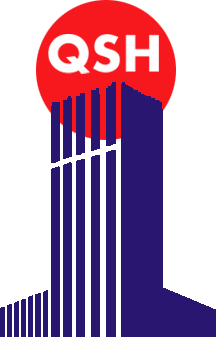 采购人：永康市园林管理处采购代理：浙江求是工程咨询监理有限公司二○二一 年 二 月目 录第一章 招标公告	1第二章 投标人须知	4第三章 开标和评标须知	13第四章 技术要求及货物需求一览表	19第五章 投标文件格式	37第六章 永康市政府采购合同指引（参考）	60第一章 招标公告公告发布时间：2021年2月1日根据《中华人民共和国政府采购法》、《中华人民共和国政府采购法实施条例》、《政府采购货物和服务招标投标管理办法》等规定，浙江求是工程咨询监理有限公司受永康市园林管理处的委托，对永康市园林管理处绿地养护项目进行公开招标采购，欢迎国内有相应资质的投标人参加投标。一、采购项目编号: QSCG-YK2021-001二、采购组织类型：分散采购委托中介三、招标项目概况（项目名称、数量、预算金额、备注等）：四．投标供应商资格要求:1、符合《中华人民共和国政府采购法》第二十二条和浙财采监〔2013〕24号《浙江省财政厅关于规范政府采购供应商资格设定及资格审查的通知》第六条规定；且未被“信用中国”（www.creditchina.gov.cn）、中国政府采购网（www.ccgp.gov.cn）列入失信被执行人、重大税收违法案件当事人名单、政府采购严重违法失信行为记录名单。2、如供应商为联合体，联合体组成成员不得超过两家单位。联合体任一企业应满足上述1资质要求或者联合满足上述要求。根据《政府采购促进中小企业发展管理办法》财库〔2020〕46号的相关规定，要求大型企业供应商必须联合一家中小微企业组成联合体，中小企业份额不低于30%，其中小微企业的份额不低于60%，并在投标时出具联合协议。除大型企业外均应当提供《中小企业声明函》。投标人投标时须提供本项目采购《投标承诺函》（格式详见采购文件）。3、本项目接受联合体投标。五、获取招标文件方式：     1、报名时间：公告发布时间至投标截止时间。 2、采购文件在浙江政府采购网（www.zjzfcg.gov.cn）下载。六、投标说明：1、本项目实行电子投标，应按照本项目招标文件和政采云平台的要求编制、加密并递交投标文件。供应商在使用系统进行投标项过程中遇到涉及平台使用的任何问题，可致电政采云平台技术支持热线咨询，联系方式：400-881-7190。2、投标人应在开标前完成CA数字证书办理以及驱动下载。（办理流程详见http://www.zjzfcg.gov.cn/bidClientTemplate/2019-05-27/12945.html）。完成CA数字证书办理时间预计一周，建议各投标人尽快办理。3、投标人通过政采云平台电子投标工具制作投标文件，电子投标工具请供应商自行前往浙江省政府采购网下载并安装，（下载网址：http://www.zjzfcg.gov.cn/bidClientTemplate/2019-09-24/12975.html），项目采购电子招投标全流程操作指南详见网址：https://help.zcygov.cn/web/site_2/2018/12-28/2573.html。4、投标客户端下载网址已更新，请各供应商务必下载最新版本制作投标文件。七、投标截止时间：投标人应于2021年3月5日09:00之前将电子投标文件上传到“政采云”平台（特别提醒）。供应商应当在投标截止时间前完成电子投标文件的传输递交，并可以补充、修改或者撤回电子投标文件。补充或者修改电子投标文件的，应当先行撤回原文件，补充、修改后重新传输递交。投标截止时间前未完成传输的，视为撤回投标文件。投标、响应截止时间后送达的电子投标文件，将被政采云平台拒收，其投标将被拒绝。投标截止时间后，投标人登录政采云平台，用“项目采购-开标评标”功能对电子投标文件进行在线解密。在线解密电子投标文件时间为开标时间起一个小时内。若供应商在规定时间内（2021年3月 5日10时00分前）未按时解密的，视为投标文件撤回。八、开标时间：2021年3月 5日9时00分（北京时间）                   九、开标地址：金华市政府采购中心永康市分中心开标室三，永康市金城路518号（江南甲第大酒店八楼）。鉴于新冠疫情防控需要，建议投标人授权代表不到开标现场。十、其他事项：                     1、潜在投标人认为本采购公告使自己的权益受到损害的，可以自本采购公告发布之日起7个工作日内，以书面形式向采购人和采购代理机构提出质疑。质疑人对采购人、采购代理机构的答复不满意或者采购人、采购代理机构未在规定的时间内作出答复的，可以在答复期满后十五个工作日内向同级政府采购监督管理部门投诉。十一．联系方式采购代理机构名称：浙江求是工程咨询监理有限公司联系人：周先生联系电话：0579-87131823传真：0579-87131823质疑联系人：曾笑             质疑联系电话：18757802810 地址：永康市五金北路283号（五金二期）1幢1号门三楼采购人名称：永康市园林管理处  联系人：周璐翘 联系电话：18257993087地址：永康市望春西路28号三楼同级政府采购监督管理部门名称：永康市财政局政府采购监管科联系人：章先生监督投诉电话：0579-87171293地址：永康市总部中心花园大道585号208室政府采购金融服务宣传简介：为优化政府采购营商环境，缓解供应商资金难题，助力打赢疫情防控阻击战，根据《中共浙江省委浙江省人民政府关于坚决打赢新冠肺炎疫情防控阻击战  全力稳企业稳经济稳发展的若干意见》、《浙江省新型冠状病毒感染的肺炎疫情防控工作领导小组关于支持小微企业渡过难关的意见》、《浙江省财政厅关于坚决打赢疫情防控阻击战进一步做好政府采购资金支持企业发展工作的通知》等有关精神，有需要的中标供应商可根据需要申请办理政府采购合同贷款（以下简称“政采贷”）、履约保函等政府采购金融服务。1、政采贷通过发挥政府采购政策功能，依托政采云在互联网、云计算、大数据等方面的优势，由各银行向平台用户提供中短期贷款（主要包括流水贷和合同贷），以解决中小微企业“融资难”、“担保难”问题的信用融资产品。 具体要求、条件和操作教程可通过政采云首页右上角——网站导航——金融服务查看，也可拨打政采云客服热线400-881-7190咨询，也可查看公告附件中的相关宣传资料，或向各地已开通政采贷的银行咨询办理。2、履约保函中标供应商可通过以保函的形式提交履约保证金，减少对中小微企业的资金占用，降低财务成本。具体的条件、要求和操作程序由申请贷款的中标供应商向各地保险公司、银行咨询办理。3、风险提示（1）本宣传简介内容仅为提供给各中标供应商对办理政府采购金融服务的宣传和了解之方便，对金融服务的具体内容和操作流程均以各金融机构的要求为准，也不作强制要求。（2）政府采购金融服务有风险，请详细了解并综合评估后再决定。（3）政府采购金融服务遵循平等自愿、风险自担的原则。采购人、代理机构、财政部门不为任何政府采购金融服务项目承担任何形式的担保、解释或其他连带责任。第二章 投标人须知前 附 表一、总则1、适用范围1.1本招标文件仅适用于本次招标采购。2、定义2.1“采购人”系指永康市园林管理处。2.2“投标人”系指向采购代理机构提交投标文件的供应商。2.3“采购代理机构”系指组织本次招标的浙江求是工程咨询监理有限公司。2.4“服务”系指招标文件规定供方须承担的运输、设计、安装、调试、维护、培训、技术服务、及其它类似服务。2.5甲方：即永康市园林管理处，在招投标阶段称为采购人，在签订和执行合同阶段称为甲方。2.6供方：在招投标阶段称为投标人，中标后在签订和执行合同阶段称为供方或乙方。2.7“原产地”是指货物生产、或提供有关服务的来源地。3、合格的投标人3.1 符合招标公告中投标人资格要求规定的条件。4、投标费用4.1投标人应承担所有与投标有关的全部费用。不论投标项结果如何，采购人和采购代理机构在任何情况下均无义务和责任承担上述这些费用。5、现场考察：不组织。6、特别说明6.1本次招标不接受联合体投标人。6.2编制的投标文件对招标文件中有关条款未提出异议的，均被视为接受和同意。6.3本招标文件中带▲的条款内容，为本次招标项主要条款和实质性内容，投标人必须全部响应，否则将做无效处理。二、招标文件的说明1.1招标文件用以阐明所需服务、招标程序和合同条款等。招标文件由下述部分组成：（1）招标公告；（2）投标人须知；（3）开标和评标须知；（4）招标需求；（5）商务要求；（6）投标文件格式；（7）永康市政府采购合同（参考样本）。1.2除非有特殊要求，招标文件不单独提供采购地的自然环境气候条件、公用设施等情况，投标人被视为熟悉上述与履行合同有关的一切情况。2、招标文件的澄清2.1招标文件询疑：潜在投标人如认为招标文件使自身的合法权益受到损害的，应于自发布公告之日起七个工作日内以书面形式向采购机构提出质疑；投标人如认为采购过程和中标结果使自身的合法权益受到损害的，可以在知道或者应知其权益受到损害之日起七个工作日内，以书面形式向采购机构提出质疑；投标人对采购机构的质疑答复不满意或者采购机构未在规定时间内作出答复的，可以在答复期满后十五个工作日内向同级政府采购监督管理部门投诉。招标代理机构由黄飞鹰负责接收供应商的质疑，电话：0579-87131823.2.2供应商应在法定质疑期内一次性提出针对同一采购程序环节的质疑。2.3供应商提出质疑应当提交质疑函和必要的证明材料。质疑函应当包括下列内容：（一）供应商的姓名或者名称、地址、邮编、联系人及联系电话；（二）质疑项目的名称、编号；（三）具体、明确的质疑事项和与质疑事项相关的请求；（四）事实依据；（五）必要的法律依据；（六）提出质疑的日期。质疑函应当由法定代表人或其授权代表签字或盖章，并加盖公章。2.4投诉人投诉时，应当提交投诉书和必要的证明材料，并按照被投诉采购人、采购代理机构和与投诉事项有关的供应商数量提供投诉书的副本。投诉书应当包括下列内容：（一）投诉人和被投诉人的姓名或者名称、通讯地址、邮编、联系人及联系电话；（二）质疑和质疑答复情况说明及相关证明材料；（三）具体、明确的投诉事项和与投诉事项相关的投诉请求；（四）事实依据；（五）法律依据；（六）提起投诉的日期。　　投诉书应当由法定代表人或其授权代表签字或盖章，并加盖公章。3、招标文件的修改3.1采购代理机构对已发出的招标文件进行必要澄清或者修改的，应当在招标文件要求提交投标文件截止时间十五日前，经采购人同意后，在浙江省财政厅指定的政府采购信息发布媒体上发布更正公告。3.2招标文件的修改以书面形式通知所有购买招标文件的投标人，并对其具有约束力。投标人在收到上述通知后，应立即向采购代理机构回函确认，否则视投标人已收悉。3.3招标文件的澄清或者修改的内容将构成招标文件的组成部分。3.4为使投标人有充分时间对招标文件的修改部分进行研究及响应，采购代理机构可适当延长投标截止期。三、投标文件的编制1、要求1.1投标人应仔细阅读招标文件，了解招标文件的要求。在完全了解招标项目的招标需求和商务要求后，编制投标文件。1.2编制投标文件时，投标人对招标文件中技术及商务要求逐项逐条作出实质性的回答，顺序编号清楚，可用描述性文字及证明材料（证明材料必须加盖公章及授权代表签字或盖章）。2、投标项语言及计量单位2.1投标人的投标文件以及有关投标项所有来往函电均使用中文（技术用语除外）。2.2除在招标文件的技术规格中另有规定外，计量单位应使用中华人民共和国法定计量单位。3、投标文件的组成（电子投标文件中所须加盖公章部分均采用CA签章）3.1投标文件由资格审查文件、技术文件及价格文件组成。3.2资格审查文件和技术文件部分不得出现价格标内容，否则按无效投标处理。4、资格审查文件部分：相关内容详见第六章投标文件格式。5、技术商务文件部分5.1技术商务文件内容：相关内容详见第六章投标文件格式。5.2证明响应内容和服务与招标文件的要求相一致的资料，可以是文字资料、表格、图纸和数据，它包括： （1）响应内容主要服务性质的详细说明。 （2）对照招标文件服务与商务要求，逐条说明所提供服务已对采购人的要求做出了实质性响应，若有偏离的均应在规范偏离表中提出。（3）特别对于有具体要求的内容，投标人必须提供具体说明。投标人在阐述上述内容时应注意采购人和采购代理机构在服务与商务要求中指出的要求、规范仅起说明作用，并没有任何限制投标人在投标中可以选用替代规范，但这些替代要实质上相当于招标文件的要求，并使采购人满意。5.3编制的投标文件对招标文件中有关条款未提出异议的，均被视为接受和同意。5.4在电子投标文件中应设置与各评分条款对应的关联定位。6、投标报价6.1投标人应在招标文件所附的报价一览表上写明提供服务的单价和总价，投标人对每种服务只允许有一个报价，采购人不接受任何有选择性的报价。6.2投标报价以人民币为结算货币，须包括人工费、差旅费、检测报告编制费、保险费、技术支持费、招标代理费、所有设备工具费以及企业的管理费、利润、税金、合同实施过程中不可预见的费用等一切相关费用。投标人应列入而未列入其中的费用，均视为已包含在内，风险由投标人承担。6.3填写投标报价一览表时应注意下列几点： （1）投标人应根据招标文件的要求，针对各部分的具体情况制定服务配置（若报价一览表足以反映服务配置情况，则服务配置无须提供）。 （2）招标文件有特别要求培训及其它附带服务的费用，投标人如不填写，将被视为已汇总到投标总价之中。6.4采购人和采购代理机构不接受低于成本的投标报价，也不接受招标项目范围内的捐赠。6.5投标报价按要求的格式填写：投标书、报价一览表及服务配置（若报价一览表足以反映服务配置情况，则服务配置无须提供）。7、投标有效期7.1投标文件从开标之日起，有效期为60天。投标有效期不足的投标将视为非响应性投标而予以拒绝。7.2特殊情况下，在原投标有效期截止之前，采购人和采购代理机构可要求投标人同意延长有效期，这种要求与答复均应以书面形式提交。投标人可拒绝这种要求。接受延长投标有效期的投标人将不会被要求和允许修正其投标。8、投标文件的形式8.1、投标人应当在投标截止时间前完成电子投标文件的传输递交，投标截止时间前可以补充、修改或者撤回电子投标文件。补充或者修改电子投标文件的，应当先行撤回原文件，补充、修改后重新传输递交。投标截止时间前未完成传输的，视为撤回投标文件。投标截止时间后送达的投标、响应文件，将被拒收。8.2、投标截止时间后，投标人登录政采云平台，用“项目采购-开标评标”功能对电子投标文件进行在线解密。在线解密电子投标文件时间为开标时间起一个小时内。8.3、如中标，中标供应商需根据招标人要求提供纸质投标文件至少三份。纸质投标文件用A4纸打印，按招标文件格式要求顺序合成本装订，并在“投标文件格式”规定处由投标供应商加盖单位公章和法定代表人或其授权代表签字或盖章。纸质投标文件内容须与电子投标文件一致。五、采购代理服务费1.1 依据代理机构与采购人签订的《委托代理协议书》之规定，中标人在领取中标通知书时，应向采购代理机构一次性足额支付代理服务费。代理费金额为中标价的1.5%。1.2中标人未按时支付中标服务费，由中标人承担由此引起的法律责任。六、解释权解释权：本招标文件是根据国家有关法律、法规以及政府采购管理有关规定编制，解释权属代理机构、采购人。投标人须知附件一：质疑函范本一、质疑供应商基本信息质疑供应商：				地    址：				 邮    编：			联 系 人：				 联系电话：			授权代表：				 联系电话：			地    址：				 邮    编：			二、质疑项目基本情况质疑项目的名称：				质疑项目的编号：				采购人名称：				采购文件获取日期：			三、质疑事项具体内容质疑事项1：				事实依据：				法律依据：				质疑事项2……四、与质疑事项相关的质疑请求请求：				签字（签章）：                   公章：                   日期：质疑函制作说明：1.供应商提出质疑时，应提交质疑函和必要的证明材料。2.质疑供应商若委托代理人进行质疑的，质疑函应按要求列明“授权代表”的有关内容，并在附件中提交由质疑供应商签署的授权委托书。授权委托书应载明代理人的姓名或者名称、代理事项、具体权限、期限和相关事项。3.质疑函的质疑事项应具体、明确，并有必要的事实依据和法律依据。4.质疑函的质疑请求应与质疑事项相关。5.质疑函应由法定代表人或其授权代表签字或盖章，并加盖公章。投标人须知附件二：投诉书范本一、投诉相关主体基本情况投诉人：				地     址：				 邮编：				法定代表人/主要负责人：			联系电话：				授权代表：				  联系电话：				地     址：				    邮编：				被投诉人1：				地     址：				 邮编：				联系人：				 联系电话：				被投诉人2……相关供应商：				地     址：				 邮编：				联系人：				 联系电话：				二、投诉项目基本情况采购项目名称：				采购项目编号：				采购人名称：				代理机构名称：				采购文件公告：是/否  公告期限：				采购结果公告：是/否  公告期限：				三、质疑基本情况投诉人于   年   月  日，向                   提出质疑，质疑事项为：			采购人/代理机构于   年   月   日，就质疑事项作出了答复/没有在法定期限内作出答复。四、投诉事项具体内容投诉事项 1：				事实依据：				法律依据：				投诉事项2……五、与投诉事项相关的投诉请求请求：								签字（签章）：                   公章：                      日期：投诉书制作说明：1.投诉人提起投诉时，应当提交投诉书和必要的证明材料，并按照被投诉人和与投诉事项有关的供应商数量提供投诉书副本。2.投诉人若委托代理人进行投诉的，投诉书应按照要求列明“授权代表”的有关内容，并在附件中提交由投诉人签署的授权委托书。授权委托书应当载明代理人的姓名或者名称、代理事项、具体权限、期限和相关事项。3.投诉书应简要列明质疑事项，质疑函、质疑答复等作为附件材料提供。4.投诉书的投诉事项应具体、明确，并有必要的事实依据和法律依据。5.投诉书的投诉请求应与投诉事项相关。6.投诉书应当由法定代表人或其授权代表签字或盖章，并加盖公章。第三章 开标和评标须知1、评标委员会1.1、评标委员会将根据招标采购项目的特点确定。评标委员会对投标文件进行审查、评估和比较。2、评标原则2.1评标委员会将遵循公开、公平、公正的原则，严格遵守评标工作纪律。2.2客观公正对待所有投标人，对所有投标评价均采用相同的程序和标准。评标项依据为招标文件和投标文件。2.3在开标评标期间，投标人不得向评标委员会成员询问评标情况，不得进行旨在影响评标结果的活动。2.4为保证评标工作的公正性，评标过程中评标委员会成员与投标人不得私人交换意见。招标工作结束后，凡与评标情况有接触的任何人不得将评标情况扩散出评标委员会成员之外。2.5评标委员会不向落标方解释落标原因，不退还投标文件。3、开标3.1采购代理机构按本招标文件的招标公告中规定的日期、时间和地点组织公开开标。开标时邀请所有投标人的法定代表人或授权代表参加，参加开标项代表应签名报到以证明其出席。3.2开标时，投标人代表将按规定检查投标文件的密封情况，唱标人当众宣读投标人名称、修改和撤回投标项通知、是否提交了投标保证金以及采购代理机构认为合适的其他内容。4、投标文件的初审4.1采购人将依据投标人提供的资格证明文件审查投标人的资质、财务、技术和能力。如果确定投标人无资格履行合同，或在审查中发现招标文件中第三章4.8、4.9条所列的情况之一，投标人的投标将被拒绝。4.2评标委员会将审查投标文件是否完整、总体编排是否有序、文件签署是否合格、投标人是否提交了投标保证金、有无计算上的错误等。4.3在评标期间，评标委员会可要求投标人对其投标文件进行澄清，但不得寻求、提供或允许对投标价格等实质性内容作任何修改。有关澄清的要求和答复均应以书面形式提交，并由授权代表签字，并视作投标文件的组成部分。4.4算术错误将按以下方法更正：若单价计算的结果与总价不一致以单价为准修改总价；若用文字表示的数值与用数字表示的数值不一致，以文字表示的数值为准；若文字与图形表示的不一致，以文字表示为准。如果投标人不接受对其错误的更正，其投标将被拒绝。4.5对于投标文件中不构成实质性偏差的不正规、不一致或不规则，采购代理机构和采购人可以接受，但这种接受不能损害或影响任何投标人的相对排序。4.6在详细评标之前，评标委员会要审查每份投标文件是否实质上响应了招标文件的要求。实质上响应的投标应该是与招标文件要求的全部条款、条件和规格相符，没有重大偏离的投标。重大偏离或保留系指影响到招标文件规定的供货范围、质量和性能，或限制了采购人和投标人的义务的规定，而纠正这些偏离将影响到其它提交实质性响应的投标人的公平竞争地位。评标委员会判定投标项响应性只根据投标文件本身的内容，而不寻求外部的证据。4.7实质上没有响应招标文件要求的投标将被拒绝。投标人不得通过修正或撤销不合要求的偏离或保留从而使其投标成为实质上响应的投标。4.8如发现下列情况之一的，其投标将被拒绝：未按招标文件规定提供相关资料、资格证明文件不全的。投标文件不符合招标文件规定，未按规定格式填写，内容不全或关键字模糊、无法辨认，无法提供招标文件所要求的必须提供的资料。投标文件有关部位未按规定加盖印章，或无法定代表人（或授权代表）签字或盖章。逾期送达投标文件。投标人名称或组织结构与资格审查时不一致的的。投标有效期不足的。投标文件内容与招标文件有重大偏离或无实质性响应的。投标文件中报价不明确的。（10）不同投标人的投标文件出现雷同或相似的。（11）技术文件中体现价格报价的。4.9有下列情况之一者其投标无效、而且采购代理机构将报送有关部门查处：提交的关于投标人的资格、拟供货物及服务合格性的证明材料不真实，弄虚作假（含成交后查实的）。串通作弊。采用不正当手段妨碍排挤其他投标人，扰乱招投标市场、破坏公平竞争。以他人名义或挂户参与投标。有影响评标公证性或不正当行为的投标。其它不符合《中华人民共和国政府采购法》及国家、省、市有关法律、法规和实施办法、制度等。5、评标方法5.1评标委员会按照平等、客观、公正、科学、择优的原则，按照招标文件的要求和条件进行评标，同时考虑以下因素：①投标价格的竞争性；②拟供服务对招标文件的满足程度；③供货、服务承诺；④质量保证承诺；⑤经营信誉和合同付款条件及合同执行能力。5.2本次招标以综合评分法对合格的投标人分别作出评标结论，技术加价格总分最高者推荐为拟中标人。6、评标6.1评标委员会对各有效投标人按照平等、客观、公正、科学、择优的原则，在澄清、调查核实、评估和比较的基础上，按照招标文件的要求和条件进行评审，只对确定为实质上响应招标文件的投标文件技术部分、报价部分进行综合评价和比较，先评技术部分，后评报价(价格)部分。6.2对中小微企业投标项扶持6.2.1投标人为中小企业时，即提供服务的人员为中小企业依照《中华人民共和国劳动合同法》订立劳动合同的从业人员。价格扣除比例对小型企业和微型企业同等对待，不作区分。投标价给予6%的价格扣除，即：评标报价＝核实后的投标总价-中小企业企业产品核实后的价格×6%；根据《政府采购促进中小企业发展管理办法》财库〔2020〕46 号第九条，对于联合协议约定小微企业的合同份额占到合同总金额30%以上的，评审时给予2%的报价扣除。组成联合体小微企业与联合体内其他企业、分包企业之间存在直接控股、管理关系的，不享受价格扣除优惠政策。6.2.2本条款所称中小企业企业应当符合以下条件：符合中小企业企业划分标准。（以提交的中小企业申明函为准）监狱企业、残疾人福利性单位视同小型、微型企业，享受对中小企业企业投标项扶持政策，如本属于小型、微型企业的，不重复享受政策。（1）监狱企业：是指由司法部认定的为罪犯、戒毒人员提供生产项目和劳动对象，且全部产权属于司法部监狱管理局、戒毒管理局、直属煤矿管理局，各省、自治区、直辖市监狱管理局、戒毒管理局，各地（设区的市）监狱、强制隔离戒毒所、戒毒康复所，以及新疆生产建设兵团监狱管理局、戒毒管理局的企业。（2）残疾人福利性单位：符合《财政部民政部中国残疾人联合会关于促进残疾人就业政府采购政策的通知》（财库〔2017〕141号）的规定单位。注：未提供以上6.2中所要求材料的，均不给予价格扣除。6.2.3节能环保政策根据《关于调整优化节能产品、环境标志产品政府采购执行机制的通知》（财库〔2019〕9号）的有关规定，本项目如需采购的产品属于节能产品品目清单中的强制采购产品，投标人所投的相应产品须符合品目清单中相应的产品类别及所依据的相关标准规范，并提供该产品由国家认证机构出具的、处于有效期之内的节能产品认证证书。6.2.4投标人信用记录查询：根据财政部关于在政府采购活动中查询及使用信用记录有关问题的通知（财库[2016]125号）的要求，采购代理机构将通过“信用中国”网站（www.creditchina.gov.cn）、中国政府采购网（www.ccgp.gov.cn）等渠道查询各投标供应商的信用记录。信用信息查询记录和证据留存的具体方式：采购代理机构对信用信息查询的时间、地点进行记录，并对查询结果进行签字确认；信用信息查询记录及相关证据与其他采购文件一并保存。信用信息的使用规则：对列入失信被执行人、重大税收违法案件当事人名单、政府采购严重违法失信行为记录名单及其他不符合《中华人民共和国政府采购法》第二十二条规定条件的供应商，拒绝其参与本项目的采购活动。6.3评分标准：技术资信标（70分）6.2评标委员会根据评分细则进行独立评标，对各有效投标人的技术部分进行书面审核和评论后，由各评标委员会成员独立酌情给分。投标人最终得分为评标委员会所有成员的有效评分的算术平均值，计算时保留小数2位。6. 3投标报价拆封   将对投标人投标报价进行拆封，公开宣读并由投标人签字确认，进入价格评分。超过财政预算金额的投标无效。投标文件中投标报价不明确的投标无效。6.4价格报价部分（满分30分）6.4.1、分析总报价及各个分项报价是否合理，报价范围是否完整，有否重大错漏（如有则按本章4.4款规定调整）。是否符合中小企业享受价格扣除政策。超过财政预算（包括本文件中列明的分项预算）金额的投标无效。投标文件中投标报价不明确的投标无效。评标委员会认为投标人的报价明显低于其他通过符合性审查投标人的报价，有可能影响产品质量或者不能诚信履约的，应当要求其在评标现场合理的时间内提供书面说明，必要时提交相关证明材料；投标人不能证明其报价合理性的，评标委员会应当将其作为无效投标处理。6.4.2、评定评审基准价：对技术入围投标人的最低报价即最低折扣率作为评标基准价6.4.3、报价得分=（评标基准价/投标报价）×(100-技术分权值）计算报价得分保留小数点后2位，价格最低的技术入围投标人其价格分为满分6.5计算总分（满分为100分）计算方法：总分 = 技术得分+报价得分；7、确定中标候选人.7.1本项目总共确定三家中标人，分三个区块，每个区块分别由一家中标人负责，按排名和标项顺序分配承接绿地养护服务（即第一名承接区块一，第二名承接区块二，第三名承接区块三）。8、授予合同8.1、中标结果公示、中标通知书8.1.1招标方在评标结束后2个工作日内将评标报告交采购人确认，同时在发布招标公告的网站上对中标结果进行公告，公告经发布后不再以其他方式通知投标人，视同书面送达。采购人应在收到评标报告后5个工作日内对评标结果进行确认。如有投标人对评标结果提出质疑的，采购人可在质疑处理完毕后确定中标人。8.1.2采购人依法确定中标人后2个工作日内，招标方以书面形式发出《中标通知书》,并同时在相关网站上发布中标公告。8.1.3《中标通知书》一经发出即发生法律效力，采购人改变中标结果或中标人放弃中标项目的，应当依法承担法律责任。8.1.4《中标通知书》将作为签订合同的依据。8.1.5发布评标结果公示的媒体为：http://www.zjzfcg.gov.cn8.2、签订合同8.2.1中标人自接到《中标通知书》后应在规定的时间内签订合同。8.2.2招标文件、中标人的投标文件、评标过程中投标人在询标时作出的承诺及其澄清文件、中标通知书等，均为合同的组成部分。8.2.3采购人和采购代理机构对评标结果不负责解释。8.3、履约保证金8.3.1履约保证金缴纳时间：合同签订后 5 个工作日内；履约保证金接收人：合同甲方；履约保证金有效期限：合同签订之日起至服务期结束；履约保证金退还：有效期限满后，按合同约定扣除相关款项（如有）后退还。特别说明：1.政采云公司如对电子化开标及评审程序有调整的，按调整后的程序操作。2.采购过程中出现以下情形，导致电子交易平台无法正常运行，或者无法保证电子交易的公平、公正和安全时，采购组织机构可中止电子交易活动：2.1电子交易平台发生故障而无法登录访问的； 2.2电子交易平台应用或数据库出现错误，不能进行正常操作的；2.3电子交易平台发现严重安全漏洞，有潜在泄密危险的；2.4病毒发作导致不能进行正常操作的； 2.5其他无法保证电子交易的公平、公正和安全的情况。    出现前款规定情形，不影响采购公平、公正性的，采购组织机构可以待上述情形消除后继续组织电子交易活动，也可以决定某些环节以纸质形式进行；影响或可能影响采购公平、公正性的，应当重新采购。第四章 技术要求一览表  一、项目要求：为了提高绿地养护质量，营造良好的竞争氛围，方便绿地养护和监督，将已移交园林管理处管辖区域的绿地推向市场化管理，现特制定绿地养护招标方案：1、本次采购的项目为永康市绿地养护采购项目，具体要求详见以下技术要求；2、招标范围和内容：各区块承包区域所栽植或原存在的乔木、灌木、地被花草等植物管理与养护和绿地用水设备、铺装、护栏（含河边铁链）、垃圾桶、侧石、座椅、亭、台、榭、建筑物、构筑物等设施的维护维修。3、养护服务期：1 年（以合同生效时间开始计算），合同到期后经考核合格的可延续签下一年度合同，续签合同最多不超过两次，但中标人需在合同期满一个月前向永康市园林管理处提出续签申请。4、质量要求：根据《永康市块绿地养护质量标准》中所规定管理要求和标准进行管理与养护。4.1在岗人员要求：项目负责人每月打卡至少20天，每天上午下午各一次，如未打卡（请假除外），视作不在岗，扣500元/天。管理人员每月打卡至少22天，每天上午下午各一次，如未打卡（请假除外），视作不在岗，扣200元/天。如需请假，需向采购人请假。如项目负责人或管理人员辞职，需提前一个月向采购人报备，经采购人同意后方可更换项目负责人或管理人员。更换后的项目负责人或管理人员必须有跟岗位相对应的职称及专业。园林工人每天一般工作8小时，上班时间随季节调整，遇有突击任务时，必须无条件配合。监管系统如显示离线视为不在岗（请假除外，请假需提前向采购人报备）。4.2养护质量验收标准和考核办法：按照《永康市绿地养护质量标准》《永康市园林管理处绿地养护管理考核办法》（具体详见附件）进行验收和考核；验收和考核不合格者，永康市园林管理处根据合同条款有权取消中标单位的养护服务资格，对其没收履约保证金。4.3其他质量及安全等要求   1）承包养护期限内，中标人应按照永康市园林绿化养护操作规程及合同约定的绿化养护质量标准、考核标准，合理组织，精心养护，保质保量完成养护管理任务。   2）对本养护项目实施养护管理所用的一切劳动力、材料设备和服务由中标人自行组织，由此产生的一切费用由中标人承担。 3）中标人应在每月月末提供当月施工日记。 4）中标人必须重视安全生产，确保全年不出安全责任事故。养护服务期间，应按照规章制度进行养护作业，中标人必须给管理人员。园林工人缴纳意外伤害险，在合同履约期间发生的一切安全、人身事故，均由中标人负责，永康市园林管理处不负任何责任。  5）采购人采用每月定期检查与随机抽查相结合的考核办法（附后），对中标人的养护质量进行考核评定。如采购人发现中标人未保质保量完成养护任务的，采购人有权对中标人采取处罚措施，情况严重的采购人有权中止合同。4.4 人员配备招收工人的年龄和健康状况要符合有关规定。区块一按每8000m²至少安排一名养护人员的原则，配备园林工人不少于58人。区块二：位于城区，绿地分布较零散，按每8000m²至少安排一名养护人员的原则，配备园林工人不少于37人。区块三按每8000m²至少安排一名养护人员的原则，配备园林工人不少于16 人。园林工人每月最低工资不得少于永康市最低工资标准；养老险由中标人另行缴纳，个人缴纳部分由相应人员承担，并必须享有高、低温补贴，工资必须每月按时发放。采购人原配备园林工人工作能力强的，中标人可继续录用，另行签订劳务合同，录用人员工资由中标人自行支付。各区块项目负责人及管理人员不可重复。采购人有权要求更换不称职的项目负责人及管理人员。4.5设备要求  相关自有设备需进入永康项目部仓库，招标人将对投标人提供的设备进行抽查考核，基础设备缺少扣100分/台，新型或特种设备缺少扣2000分/台。▲4.6中标人必须在合同签订后3个月内建立对园林工人出勤在岗工作轨迹的电子监管系统，同时提供给采购人监督考核。中标人建立电子监管系统超出规定期限或不能提供给采购人正常监督考核的，采购人有权终止合同，并没收履约保证金。4.7若考核合格者续签合同的，园林设施油漆件要无条件按原色全部油漆一次，（油漆材料和油漆工序须经甲方认可）。原存在苗木如有病害，中标人需进行救治；如有死亡，由中标人移除并补种直至存活（补种苗木大小、品种应与原苗木相同），且费用由中标人自行承担。二、商务要求：1、按招标项目的技术要求，投标方根据项目特点和企业条件确定投标报价。投标方所报的投标报价为本项目的综合单价和总价，包括人工费、材料费、管理费和税金等所有费用，如有漏项，视同已包含在其它项目中。如有新接管的绿地，采购人验收合格后可移交中标人养护管理，费用按本次投标中标时的合同综合单价另计；如遇政策性等不可抗原因，造成中标人管养绿地面积减少的，按投标综合单价减少中标人相应养护费用。2、养护期间使用的水、电、农药、肥料等由中标人自行承担。3、付款方式：付款方式：先服务后付费，按月支付；中标人需随款项支付进度提供正式税务发票。每月支付养护服务费：合同价款/养护服务月数-月考核扣款。4、其他要求供应商在进行绿化维护工作过程中其使用的工具设备和工艺方法的控制必须符合国家现行节能环保政策要求，优先使用节能环保设备。招标需求一览表：区块一：经济开发区(Ⅱ标段)绿地面积清单备注：经经济开发区和园林管理处双方确认，行道树已包括在绿地养护面积内，不另行计算。区块二：城区江北区块二（丽州路中线以西）绿地面积清单区块二：城区江北区块二（丽州路中线以西）行道树清单区块三：东永高速永康东入城口绿地面积127586平方米 备注：经经济开发区和园林管理处双方确认，行道树已包括在绿地养护面积内，不另行计算。养护质量标准：永康市绿地养护质量标准1、总则1.1为加强永康市绿地养护的管理，提高绿地养护质量，根据国家和省、市有关法律、法规，结合本市实际情况，特制订本标准。1.2本标准适用于永康市建成区范围内的绿地养护。1.3各类绿地的养护管理，除应按本标准执行外，还应遵守国家、行业、地方有关标准规范的规定。2、公园绿地养护标准（含广场绿地、街头绿地、防护绿地）2.1总体标准：指公园绿地养护的整体质量，内容有植物养护、树木存活率、设施维护、土肥标准、病虫害防治标准、卫生标准及管理标准。2.1.1植物养护标准：2.1.1.1根据设计意图，养护要重视和体现植物造景，对植物群落进行合理养护，使植物季相分明，色彩丰富，生长茂盛，营造优美植物景观。2.1.1.2随着植物生长的各个阶段，应不断进行调整与充实，使植物群落完整，层次分明，四季有花，黄土不裸露，保持叶面清洁，有整体观赏效果。2.1.1.3树木及时修剪，无徒长枝、病虫枝、过密枝、枯枝、伤损枝；宿根植物及时翻种、断根、间删；植物无死株。2.1.1.4草坪生长茂盛，无空秃，无明显杂草；及时割草，平整、均匀、无漏草，适时适度。暖季型草坪高度不超过8cm，冷季型草高度不超过6cm。边线宽窄适宜、边线清晰、线条流畅（草坪与侧石结合部切出6—8cm整齐美观的边缘带，坡体草坪边缘修剪整齐；草坪与绿篱间切出10cm整齐美观的边缘带）。2.1.1.5棚架、假山及垂直绿化管护合理，达到正常生长量。2.1.2树木成活率标准：树木成活率95%以上；树木保存率100%。2.1.3设施维护标准：2.1.3.1绿地附属设施完好、分布合理、放置整齐、保持清洁。2.1.3.2园路、铺装地坪平整，无大面积破损、无积水、无淤泥。2.1.3.3亭、廊及其它园林建筑保持安全，及时修缮，维护良好。2.1.3.4金属构件设施无明显锈斑、油漆剥落现象。2.1.3.5供水、供电、排水、喷灌等管网设施维护良好。2.1.3.6指示牌、禁令牌、宣传牌放置合理，醒目、完善、规范。2.1.4土肥标准：土壤疏松，无积水，根据植物生长特性及时施肥，肥料种类适宜，方法合理（每年施肥不少于2次）。改善土壤理化性状。2.1.5病虫害防治标准：提倡综合防治，以防为主。病虫害危害应控制在以不影响观赏效果的范围之内。2.1.6卫生标准：2.1.6.1绿地整洁，地面卫生，无垃圾杂物，墙面无涂刻、无招贴。2.1.6.2绿地内水体整洁卫生、无漂浮杂物、无杂生水生植物。2.1.6.3垃圾日产日清，无卫生死角。2.1.7管理标准： 2.1.7.1绿地管理有制度，有计划，有台帐，工作人员统一着装。 2.1.7.2无违章占绿、无违法建设。 2.1.7.3秩序良好，无乱堆乱放、晾晒衣物现象。2.1.8时花花坛的养护标准：2.1.8.1布置效果：按设计精心养护，有全年用花计划，做到四季有花，花期整齐，图案美观，布置效果良好。2.1.8.2花卉生长：花卉植株生长健壮，花色艳丽，始花期方可上花坛种植，株行距适宜，不露底土。无缺株倒伏，无枯枝残花，无杂草垃圾。2.2具体养护标准：3、社区绿地养护参照公园绿地三级标准。4、道路绿化带养护标准4.1总体标准：指道路绿地养护的整体质量，内容有植物养护、设施维护、土肥水标准、病虫害防治标准及管理标准。4.1.1植物养护：按道路绿地的立地条件，对植物进行特殊养护、精心养护，使植物健康生长，具有良好的道路景观。4.1.1.1采用修剪等特殊手法，控制植物高度，植物高度不得影响交通视线。4.1.1.2绿篱及色带轮廓清楚，线条整齐，外援面平整。4.1.1.3特殊地段的景观应按设计精心养护，形成有特色的植物景观。整形植物必须及时修剪保持形态，悬垂植物生长健壮，整体效果好。4.1.1.4花灌木应按其开花习性修剪、花期见花，树形自然，高度适中、内膛不乱。4.1.1.5花卉花期整齐，株行距适宜，无空秃、色彩效果好。4.1.1.6绿地必须无裸露，可种植地被植物或草。4.1.1.7绿地内无枯枝残叶、无杂草，整洁无垃圾。植物叶面无陈旧积尘。4.1.1.8树木存活率：新栽乔木存活率95%以上，乔木保存活率100%。无死株、无缺株。4.1.1.9植株树冠丰满、完整、茂盛，骨架均匀、树干挺直，具有一定的遮荫及观赏效果。叶片正常，在正常条件下不黄叶，不焦叶，不卷叶，不落叶。4.1.2设施维护：4.1.2.1护栏、侧石、小品喷灌等设施及辅助设施（包括支撑物和悬挂容器）必须安全、完好、整洁、美观。如有损坏，须及时修复。4.1.2.2树穴有侧石，有平整盖板或种植地被植物，黄土不裸露。4.1.3土肥、水标准：4.1.3.1土壤疏松，无积水，种植土低于侧石上沿3cm；充分利用有机肥，也可用复合肥，增强土壤肥力。4.1.3.2绿地内有植物除草花外，年施肥二次，有机肥和无机肥交替使用，改善土壤板结状况。生长期宜用无机肥，休眠期宜用有机肥。施肥结合中耕（松土）除草，草花更换前施基肥。4.1.3.3高温干旱天气应浇水保湿。道路绿地夏冬季浇水应注意不要让水溢出，避免造成路面污泥水溢流。4.1.4病虫害防治标准：控制在以不影响观赏效果的危害程度之内。4.1.5管理标准：4.1.5.1道路绿地养护作业必须设置警示区及警示牌，穿着有反光条的工作服作业，做到文明作业，尽量减少对行车的干扰。4.1.5.2道路绿化管理有制度、有计划，工作有台帐。道路绿化地的基础资料、变更情况及时记录入档；工作人员统一着装上岗。4.1.5.3秩序良好，无乱堆乱放、晾晒衣物现象。4.2具体养护标准：5、行道树的养护标准：5.1总体标准：指行道树养护的整体质量，内容有养护质量，栽（补）植标准，施肥标准，病虫害防治标准，卫生标准，管理标准及其他标准。5.1.1养护质量：5.1.1.1景观。景观标准，无缺株、死株；无枯枝、无悬挂物；保护措施完备，维护及时。5.1.1.2生长。植物生长势较强，枝壮叶茂；生长量超过均值；叶色正常，有光泽，无黄叶、焦叶、卷叶，生长季节不落叶,无明显病症和虫害遗留物（虫网、虫粪、蜜露等）,每株病虫危害率在3%以内；枝干健壮,无明显枯死枝杈；冠形完整,分枝点合适,主侧枝分布匀称、数量适宜,内膛通风透光。5.1.1.3复壮。按时复壮，方案措施科学周密；严格操作规程；创部、朽部及时清理、消毒、涂药、修补；5.1.1.4整枝。树木及时修剪，常绿树种整枝每年不少于1次；落叶树种整枝二年一次。冠形优美，内膛通透，主侧枝条分布匀称、修剪强度适宜，疏密得当；剪除枯死枝、内膛乱枝、交叉枝、平行枝、横跨枝、下垂枝、衰弱枝、劈裂枝、病虫枝和其他影响树势、树形的枝条。工具齐全，剪口、锯口平滑，涂敷得当；与周围环境相协调，较好地解决树木与电线、建筑物、交通等之间的矛盾。5.1.1.5抹芽除萌。抹芽除萌及时彻底；创口平滑。5.1.2栽（补）植标准：5.1.2.1栽（补）植树干笔直，纵成行、横成排。5.1.2.2行道树要有群体特色效果，选用的品种、规格相对统一，栽（补）植品种、规格（树高一致，胸径误差≤20%）也应保持一致，树冠必须保留骨架（3—4根一级主枝）。5.1.2.3移植树木必须带土球，土球直径不小于胸径的8～10倍，且须根保留完好。5.1.2.4树坑直径大于土球直径50cm以上,封土深度以盖住土球上部3～5cm为宜。5.1.2.5栽前起挖、包装运输规范；栽后支撑、修剪、浇水等严格按规程操作。5.1.2.6树木成活率90%，树木保存率100%以上。5.1.3施肥标准：5.1.3.1根据不同树种、树木生长情况，按标准合理施肥。5.1.3.2树穴内有植被的乔木适当增加量和次数。5.1.3.3肥量种类适宜，方法合理；无缺肥、无漏肥、无肥害。5.1.4病虫害防治标准：5.1.4.1基本无明显病害（整体发病率小于5%）。5.1.4.2食叶性害虫危害的叶片每株小于5%；刺吸性害虫危害的叶片每株小于10%；无蛀干性害虫危害；地下害虫基本无危害（整体株危害率≤3%，危害少于0.3只/100cm²）。5.1.5卫生标准：5.1.5.1树冠下、树穴内无生活垃圾、砖石瓦砾、干枝枯叶及其他废弃物。5.1.5.2树干上无铁钉、无违法悬挂物。5.1.6管理标准：5.1.6.1树穴。树穴形式统一，大小适宜，边线清晰，线条流畅，黄土不裸露；硬化地面树穴要有美化处理，盖板完整，无缺损；地被植物树穴覆盖充分、得当。5.1.6.2树穴。每年松土3～5次；及时除草，草不得高于≤5cm；无大型、恶性、缠绕性杂草。5.1.7其他标准：5.1.7.1防台、防冻抗雪措施。遇灾害性天气及时组织进行抢扶，对危树及时修枝、加固或更换等。五、绿地养护管理考核办法：永康市园林管理处绿地养护管理考核办法1．总则1.1 为加强永康市绿地养护管理，提高绿地养护质量，根据永康市园林管理处绿地养护质量标准和有关文件，结合本市实际情况，特制订本办法。1.2 适用范围：本办法适用于永康市园林管理处管辖范围内的承包绿地养护。2.考核内容2.1 城区公园、道路、河道、防护、零星绿化等绿地养护的质量，问题的整改情况，应急抢救资料，日常养护台帐资料等。3.考核办法3.1 本办法采取定期和不定期两种方式对绿化管养质量进行考核。3.2 定期考核为日常考核，由科室考核人员每日巡查绿地进行考核扣分，发现问题督查到位；班子成员不定期考核由办公室组织，每次不少于四人，每月不少于一次。考核累计分值作为当月考核分。3.3根据《永康市园林管理处绿地养护考核实施细则》进行绿地养护质量考核。3.4 考核分数计算：每分分值为10元。3.5养护经费按月付款，由考核科室根据考评结果，提出付款建议，并于次月中旬按规定拨付相应的养护经费。3.6考核人员在考核中发现问题，向养护单位进行通报，发出整改通知书，养护单位及时按要求整改并反馈。3.7如遇重大活动，或上级部门要求突击完成某项工作，或永康市园林管理处交办的临时和应急突发任务，养护单位在接到通知后，应积极配合完成，并及时反馈。4.奖惩4.1 养护合同期内未连续两个月或一个年度内累积3个月考核不合格的，合同到期后可延续签下一年度合同,续签合同最多不超过两次，养护单位需在合同期满一个月前向永康市园林管理处提出续签申请。4.2 月末累积扣分换算成扣分金额后，应扣金额大于当月合同金额的15%，视为当月考核不合格。连续两个月或一个年度内累积3个月考核不合格，可终止养护合同。4.3 养护单位有以下情形之一的，永康市园林管理处可以扣发当月全额养护费用，甚至终止合同并追究相应法律责任。1、整改不力或拒不整改，收到永康市园林管理处对同一养护标段、同一养护质量问题三次整改通知书的。2、发生重大质量或安全责任事故的。3、严重破坏城市绿化景观或造成重大社会负面影响的。4、其他园林管理处认为可以终止合同的。5、绿地养护考核实施细则：绿地养护考核实施细则表备注：1.本细则如有变化，各原有中标单位参照参照最新条款执行。2.本细则未尽事项，参照省、市相应条款执行。3.本细则由永康市园林管理处负责解释。第五章 投标文件格式永康市园林管理处绿地养护项目投 标 文 件采购项目编号: QSCG-YK2021-001投标人名称:                      (加盖公章)投标人地址:                                             法定代表人或委托代理人（盖章或签名）:                  年  月  日一、资格审查文件部分 有关投标人资格的证明资料（1）投标声明书(附件1，含重大违法记录声明)；中小企业声明函（2）提供自招标公告发布之日起至投标截止日内任意时间的“信用中国”网站（www.creditchina.gov.cn）、中国政府采购网（www.ccgp.gov.cn）投标人信用查询网页截图。（以开标当日采购人或由采购人委托的评标委员会核实的查询结果为准）（3）法定代表人授权委托书(附件2)；（若为联合体投标，可为联合体主体单位的法定代表人授权委托书，联合体主体单位在共同投标协议中约定)（4）提供有效的营业执照复印件并加盖公司公章；（5）提供近期财务状况报告（复印件并加盖公司公章）；（6）提供近期依法缴纳税收记录（复印件并加盖公司公章）；（7）提供近期依法缴纳社会保障资金记录（复印件并加盖公司公章）；（8）提供采购公告中符合投标人特定条件要求的有效的其他资质复印件并加盖公司公章及需要说明的资料。（9）招标代理服务费承诺书（附件3）（10）投标承诺函（附件4）二、技术商务文件部分有关拟供货物及服务符合招标文件规定的资料：（1）投标人情况介绍（附件5）（2）投标人提供的各项材料（附件6）（3）技术响应/偏离说明表（附件7）（4）投标单位基本情况表（附件8）（5）货物质量保证、售后服务及有关承诺（附件9）（6）其他要求提交的文件三、报价文件部分1、投标函（附件10）；2、报价一览表（附件11）；3、监狱企业声明函（附件12）（如有）5、残疾人福利性单位声明函（附件13）（如有）6、投标人针对报价需要说明的其他文件和说明（如有，格式自拟）。一、资格审查文件部分   资格审查资料说明（一）资格审查须知 1、投标人必须认真填写招标文件规定的所有表格，并对其真实性负责，采购人有权对其进行调查核实和要求澄清。     2、资格审查按通过和不通过两种方式进行评定，投标人的资格等方面的要求作为资格审查通过的强制性资格条件，经核实有一项不符合要求，则投标人的资格为不通过，不通过的投标人对其投标 文件不进行后续评审。 （二）声明书格式 附件1  投标声明书致：浙江求是工程咨询监理有限公司（投标人名称）系中华人民共和国合法企业，经营地址                            。我（姓名）系（投标人名称）的法定代表人，我方愿意参加贵方组织的（招标项目名称）（编号为：            ）的投标，为此，我方就本次投标有关事项郑重声明如下：1、我方已详细审查全部招标文件，同意招标文件的各项要求。2、我方向贵方提交的所有投标文件、资料都是准确的和真实的。3、若中标，我方将按招标文件规定履行合同责任和义务。4、我方不是采购人的附属机构；在获知本项目采购信息后，与采购人聘请的为此项目提供咨询服务的公司及其附属机构没有任何联系。5、投标文件自开标日起有效期为60天。6、我方参与本项目前三年内的经营活动中没有重大违法记录；7、我方通过“信用中国”网站（www.creditchina.gov.cn）、中国政府采购网（www.ccgp.gov.cn）查询，未被列入失信被执行人、重大税收违法案件当事人名单、政府采购严重违法失信行为记录名单。8、以上事项如有虚假或隐瞒，我方愿意承担一切后果，并不再寻求任何旨在减轻或免除法律责任的辩解。投标方代表签名：            日 期：          投标人全称（公章）：                    中小企业声明函本公司（联合体）郑重声明，根据《政府采购促进中小企业发展管理办法》（财库﹝2020﹞46 号）的规定，本公司（联合体）参加（单位名称）的（项目名称）采购活动，工程的施工单位全部为符合政策要求的中小企业（或者：服务全部由符合政策要求的中小企业承接）。相关企业（含联合 体中的中小企业、签订分包意向协议的中小企业）的具体情况如下：（1）（标的名称），属于（采购文件中明确的所属行业）；承建（承接）企业为（企业名称），从业人员 	人，营业收入为 	万元，资产总额为 	万元1，属于（中型企业、小型企业、微型企业）；（2）（标的名称），属于（采购文件中明确的所属行业）；           承建（承接）企业为（企业名称），从业人员 	人，营业收入为 	万元，资产总额为 	万元，属于（中型企业、小型企业、微型企业）；……以上企业，不属于大企业的分支机构，不存在控股股东为大企业的情形，也不存在与大企业的负责人为同一人的情形。本企业对上述声明内容的真实性负责。如有虚假，将依法承担相应责任。企业名称（盖章）：日 期：    年  月  日附件2                  法定代表人授权书本授权书声明：注册于（地区的名称）的（单位名称）的在下面签字的（法定代表人、职务）代表本公司授权（单位名称）的在下面签字的（被授权人的姓名、职务）为本公司的合法代理人，就（采购人名称）的（项目名称）供应，以本公司名义处理一切与之有关的事务。本授权书于     年    月    日签字生效，特此声明。法定代表人签字或盖章：                          被授权人签字：                            （授权代表的身份证复印件加盖公章附后）投标单位名称（盖章）：        日  期：        联合投标协议书（单位名称）（采购单位名称）    （单位名称）          与      （单位名称）           ， 双方同意参加         项目的报名，且在入选后共同承担并完成本项目，经友好协商，双方同意组成联合体，并就以下各点达成一致。1、双方组成本联合体的目的是参加本次项目投标并在入选后共同承担并完成本项目。2、本联合体的主体单位为      （单位名称）         。主体单位应承担的责任为：在投标阶段负责与招标人联系，以及完成并递交投标文件。3、联合体成员单位的主要责任为：在投标阶段负责联合体双方协定的相关技术支持。4、双方将在本项目中共同对招标人/业主承担连带责任。5、本协议书的未尽事宜双方将通过友好协商解决。6、本协议书从签订之日起生效，在双方完成各自的责任后失效。联合体主体单位（盖章）：联合体成员单位（盖章）：投标日期：     年    月    日附件3                招标代理服务费承诺书致：浙江求是工程咨询监理有限公司：本公司 （投标人名称）           在参加贵公司举行的（项目名称） 项目（采购编号：           ）的招标中如获中标，我公司保证在收到“中标通知书”的同时一次性足额向贵公司缴纳“招标代理服务费”。如我方违反上述承诺，自愿同意浙江求是工程咨询监理有限公司办理支付手续，并愿意承担全部由此引起的法律责任。特此承诺！投标人名称（盖公章）：                                  投标人地址：                                            电话：                               传真：                               法定代表人或投标人授权代表(签名)：                       签署日期：           年     月      日附件4投标承诺函致（采购人、采购代理机构）：（投标人名称）系中华人民共和国合法企业，愿意就贵方组织的（招标项目名称）（编号为：            ）项目进行投标，并就本次投标郑重承诺如下：若我方在投标过程中出现如下情形的，视为我方违约，我方将自愿向采购人按项目预算金额2%支付赔偿金，并承担代理机构本次项目招标代理费用及承担其他相应的法律责任（详见备注），且承诺不以任何理由寻求任何旨在减轻或免除赔偿责任、法律责任的抗辩：（1）在投标有效期60历天内撤回投标的；（2）未按规定缴付采购代理服务费的；（3）中标后拒签合同或拖延签订合同超过规定时间的；（4）在投标过程中弄虚作假，提供虚假材料的；（5）出现串通投标的；（6）严重扰乱招投标程序的；（7）其他违法违规导致被废除投标或中标资格的；投标人法人代表签名：                      投标人公章：日  期：    备注：1.本投标承诺函作为资格标资料之一，未提供的视为无法保证投标响应和履约服务能力，资格审查不予通过。2.根据政府采购法实施条例第七十二条，供应商中标或者成交后无正当理由拒不与采购人签订政府采购合同的，依照政府采购法第七十七条第一款处以采购金额千分之五以上千分之十以下的罚款，列入不良行为记录名单，在一至三年内禁止参加政府采购活动，有违法所得的，并处没收违法所得，情节严重的，由工商行政管理机关吊销营业执照；构成犯罪的，依法追究刑事责任。二、技术商务文件附件5投标人情况介绍总体介绍、技术经济实力、生产与安装售后服务能力、资格、银行资信、质量认证与本套货物服务相类似的实际项目的介绍、业绩等相关情况。投标人认为有必要的声明和文件（鉴定材料、荣誉证书等），复印件加盖公章后附后。                                        投标人名称（盖章）              授权代表签字：                                                          年   月  日本附件可根据实际情况自行制作附件6            投标人提供的各项材料1、投标人建议的调试、验收方法或方案（格式自拟）2、技术服务、技术培训、售后服务的内容和措施（格式自拟）3、其他证明文件（招标文件有规定的，据实提供）5、投标人的信誉、荣誉证书或文件复印件投标人认为可以证明其能力或业绩的其他材料（格式自拟）评分标准中涉及的其他材料本附件可根据实际情况自行制作附件7技术、商务响应偏离说明表采购编号：                                 注：投标人应按照招标文件“第四章技术要求及货物需求一览表”，逐条说明所提供货物已对招标文件的技术要求做出了实质性响应，并申明与技术要求具体条文的偏离和例外。投标人名称：             （加盖公章）法定代表人或授权委托人签字：签署日期：        年           月            日附件8投标单位基本情况表备注： 在本表后附投标人营业执照副本等复印件。供应商名称(公章)：                                              投标方代表签字：                                               日期：  年  月   日拟投入设备工具一览表注： 1. 本表所列为供应商拟投入的设备及工具。此表仅提供了表格形式，供应商应根据需要准备足够数量的表格来填写。投标人全称（盖章）：法定代表人或授权代表（签字或盖章）： 日期：	年	月	日拟派项目负责人简历表注：在填写时，如本表格不适合投标单位的实际情况，可根据本表格式自行划表填写。供应商名称(公章)：                                              投标方代表签字：                                               日期：  年  月   日项目实施人员（主要从业人员及其技术资格）一览表注：在填写时，如本表格不适合投标单位的实际情况，可根据本表格式自行划表填写。供应商名称(公章)：                                              投标方代表签字：                                               日期：  年  月   日附件9：货物质量保证、售后服务及有关承诺三、报价文件部分附件10 投  标  函致：浙江求是工程咨询监理有限公司                      （投标人全称）授权                      （全名、职务）为全权代表参加贵方组织的                         （招标项目名称、采购编号）招标有关活动。据此函，签字代表宣布同意如下：1、为此提交招标文件规定的全部投标文件，《投标文件》资格审查文件，技术商务文件；报价文件。并保证我方向贵方提交的所有投标文件、资料都是真实的和准确的。2、保证遵守《招标文件》中有关规定。3、 我方已详细审阅全部《招标文件》，包括修改文件（如有的话）以及全部参考资料和有关附件，已经完全理解并接受招标文件的各项规定和要求，对招标文件的合理性、合法性不再有异议。4、我方根据招标文件的规定，承担完成合同的责任和义务，投标自开标之日起有效期为  60 天。5、我方承诺已经具备《中华人民共和国政府采购法》中规定的参加政府采购活动的投标人应当具备的条件：(一)具有独立承担民事责任的能力；　     (二)具有良好的商业信誉和健全的财务会计制度；　　   (三)具有履行合同所必需的设备和专业技术能力；　   　(四)有依法缴纳税收和社会保障资金的良好记录；(五)参加政府采购活动前三年内，在经营活动中没有重大违法记录；（六）法律、行政法规规定的其他条件。6、我方同意提供按照贵方可能要求的与本次投标有关的一切数据或资料，理解贵方不一定要接受最低价的投标或收到的任何投标。7、我方严格遵守《中华人民共和国政府采购法》第七十七条规定，投标人有下列情形之一的，处以采购金额千分之五以上千分之十以下的罚款，列入不良行为记录名单，在一至三年内禁止参加政府采购活动，有违法所得的，并处没收违法所得，情节严重的，由工商行政管理机关吊销营业执照；构成犯罪的，依法追究刑事责任：（一）提供虚假材料谋取中标、成交的；（二）采取不正当手段诋毁、排挤其他投标人的；（三）与采购人、其他投标人或者采购代理机构恶意串通的；（四）向采购人、采购代理机构行贿或者提供其他不正当利益的；（五）未经同意，在招标采购过程中与采购人进行协商谈判的；（六）拒绝有关部门监督检查或者提供虚假情况的。8、与本投标有关的一切正式往来通讯请寄：地址：                       邮编：                      电话：                       传真：                            投标人名称：                           （公章）投标人授权代表姓名、职务：                        投标日期：     年    月    日    授权代表签字：              附件11报价一览表投标人名称（盖章）：                采购编号：            1、投标人应根据技术服务要求，针对各部分具体情况制定配置及分项报价表然后汇总成上述供货报价一览表 。2、此表应按项目的明细情况列项填报,在填写时，如上表不适合本项目的实际情况，可在确保投标明细内容完整的情况下，根据上表格式自行划表填写。3、报价要求：项目费用包括项目实施所需的货物、工程费、工时费、服务费、运输费、安装调试费、税费及其他一切费用。4、报价中不允许出现报价优惠等字样,投标总价合计金额应与明细报价汇总相等。附件12监狱企业声明函【不属于监狱企业的无需填写、递交】本企业郑重声明，根据《关于政府采购支持监狱企业发展有关问题的通知》（财库[2014]68号）的规定，本企业为监狱企业。根据上述标准，我企业属于监狱企业的理由为：______。本企业为参加（项目名称）（招标编号：          ）采购活动提供本企业提供的服务。本企业对上述声明的真实性负责。如有虚假，将依法承担相应责任。供应商名称（盖章）：____________投标日期：     年    月    日附件13          残疾人福利单位声明函【不属于残疾人福利单位的无需填写、递交】本单位郑重声明，根据《财政部 民政部 中国残疾人联合会关于促进残疾人就业政府采购政策的通知》（财库〔2017〕141号）的规定，本单位为符合条件的残疾人福利性单位，且本单位参加______单位的______项目采购活动提供本单位制造的货物（由本单位承担工程/提供服务），或者提供其他残疾人福利性单位制造的货物（不包括使用非残疾人福利性单位注册商标的货物）。本单位对上述声明的真实性负责。如有虚假，将依法承担相应责任。                                      单位名称（盖章）：
　　                                        投标日期：     年    月    日第六章  永康市政府采购合同指引（参考）永康市政府采购合同指引（参考）项目名称：                                      合同编号：采购计划文号：                                   标项：甲方（买方）：乙方（卖方）：根据《中华人民共和国政府采购法》、《中华人民共和国民法典》等相关法律法规和永康市园林管理处绿地养护项目  （项目编号：  ）的成交情况，遵循平等、自愿、公平、诚实信用的原则，由采购人（以下简称甲方）与经评审最终确定的中标供应商（以下简称乙方）结合本项目具体情况，经双方协商一致后达成以下条款:项目内容二、合同金额 本合同金额为（大写）：___________________元（￥___________元）人民币。三、技术资料1.乙方应按招标文件规定的时间向甲方提供使用货物的有关技术资料。2. 没有甲方事先书面同意，乙方不得将由甲方提供的有关合同或任何合同条文、规格、计划、图纸、样品或资料提供给与履行本合同无关的任何其他人。即使向履行本合同有关的人员提供，也应注意保密并限于履行合同的必需范围。四、知识产权乙方应保证所提供的货物或其任何一部分均不会侵犯任何第三方的知识产权。五、产权担保乙方保证所交付的货物的所有权完全属于乙方所有，且无任何抵押、查封等产权瑕疵。六、履约保证金1、乙方交纳人民币△元作为本合同的履约保证金（如有）。2、乙方不履行与甲方订立的合同或不按照与甲方订立的合同履行义务的，履约保证金不予退还，给甲方造成的损失超过履约保证金数额的，还应当对超过部分予以赔偿；没有提交履约保证金的，应当对招标人的损失承担赔偿责任。七、转包或分包1.乙方不得将本合同转包其他供应商履行。八、质保期质保期   年。（自交货验收合格之日起计）九、交货期、交货方式及交货地点1. 交货期：2. 交货方式：3. 交货地点：十、货款支付 付款方式：十一、税费本合同执行中相关的一切税费均由乙方负担。十二、质量保证及售后服务1. 乙方应按招标文件规定的货物性能、技术要求、质量标准向甲方提供未经使用的全新产品。2. 如在使用过程中发生质量问题，乙方在接到甲方通知后在△小时内到达甲方现场。3. 在质保期内，乙方应对货物出现的质量及安全问题负责处理解决并承担一切费用。4.上述的货物免费保修期为年，因人为因素出现的故障不在免费保修范围内。超过保修期的机器设备，终生维修，维修时只收部件成本费。十三、货物包装、发运及运输1. 乙方应在货物发运前对其进行满足运输距离、防潮、防震、防锈和防破损装卸等要求包装，以保证货物安全运达甲方指定地点。2. 使用说明书、质量检验证明书、随配附件和工具以及清单一并附于货物内。3. 乙方在货物发运手续办理完毕后24小时内或货到甲方48小时前通知甲方，以准备接货。4. 货物在交付甲方前发生的风险均由乙方负责。5. 货物在规定的交付期限内由乙方送达甲方指定的地点视为交付，乙方同时需通知甲方货物已送达。十四、违约责任1. 甲方无正当理由拒收货物的，甲方向乙方偿付拒收货款总值的百分之五违约金。2. 甲方无故逾期验收和办理货款支付手续的,甲方应按逾期付款总额每日万分之五向乙方支付违约金。3. 乙方逾期交付货物的，乙方应按逾期交货总额每日千分之六向甲方支付违约金，由甲方从待付货款中扣除。逾期超过约定日期10个工作日不能交货的，甲方可解除本合同。乙方因逾期交货或因其他违约行为导致甲方解除合同的，乙方应向甲方支付合同总值5%的违约金，如造成甲方损失超过违约金的，超出部分由乙方继续承担赔偿责任。 4. 乙方所交的货物品种、型号、规格、技术参数、质量不符合合同规定及招标文件规定标准的，甲方有权拒收该货物，乙方愿意更换货物但逾期交货的，按乙方逾期交货处理。乙方拒绝更换货物的，甲方可单方面解除合同。十五、不可抗力事件处理1. 在合同有效期内，任何一方因不可抗力事件导致不能履行合同，则合同履行期可延长，其延长期与不可抗力影响期相同。2. 不可抗力事件发生后，应立即通知对方。3. 不可抗力事件延续120天以上，双方应通过友好协商，确定是否继续履行合同。十六、诉讼1、双方在执行合同中所发生的一切争议，应通过协商解决。如协商不成，可向甲方所在地法院起诉。十七、合同生效及其它  1.本合同经甲方和乙方、浙江求是工程咨询监理有限公司法定代表人或其委托人签字并加盖叁方公章后生效。  2.本合同一式六份，甲方二份，乙方二份，永康市财政局政府采购监管科一份，浙江求是工程咨询监理有限公司一份。3.相关招标文件、投标文件、报价单等与本合同具有同等法律效力。甲方（公章）：                     见证方（公章）：法定代表人或受委托人              法定代表人或受委托人（签字）                           （签字）地址：                           邮编：                            电话：                         传真：                            开户银行：                        帐号：                       乙方（公章）：                 法定代表人或受委托人              永康市财政局政府采购监管科（备案）：（签字）                         地址：                           邮编：                         电话：                         传真：                         开户银行：                   帐号：                           签约时间：      年    月    日序号项目名称绿地面积（m2）行道树（株）养护期限（年）年养护费综合单价最高限价预算金额（元）备注1区块一经济开发区(Ⅱ标项)绿地养护463148.91/1绿地：8.5元/m²39367662区块二城区江北区块二（丽州路中线以西）绿地养护291799.8741581绿地：8.5元/m²，行道树：40元/株2646619‬3区块三东永高速永康东入城口绿地127586/1绿地：8.5元/m²1084481	合计预算金额		合计预算金额		合计预算金额		合计预算金额		合计预算金额	7667866项号编  例  内  容1项目名称：永康市园林管理处绿地养护项目；项目地点：永康市园林管理处指定地点；质量要求：符合国家有关规范、标准，详见第四章；招标内容：绿地养护、行道树养护等，招标需求所列内容，详见第四章；项目期限：暂定一年，具体以签订合同时间为准，详见第四章付款方式：先服务后付费，按月支付；中标人需随款项支付进度提供正式税务发票。详见第四章招标需求。2合同名称：永康市园林管理处绿地养护项目政府采购合同3项目预算：本项目分三个区块区块一3936766元；区块二：2646619元；区块三：1084481元4投标单位资格要求：详见招标公告5投标保证金：不要求提交  履约保证金：中标人通过电汇、转账、银行或保险公司出具履约保函向采购人交纳中标金额5%的履约保证金。6投标有效期：开标之日起60天7获取招标文件方式：1、报名时间：公告发布时间至投标截止时间。2、采购文件在浙江政府采购网（www.zjzfcg.gov.cn）下载。8质疑和投诉：潜在投标人如认为招标文件使自身的合法权益受到损害的，应于自发布公告之日起七个工作日内以书面形式向采购机构提出质疑；投标人如认为采购过程和中标结果使自身的合法权益受到损害的，可以在知道或者应知其权益受到损害之日起七个工作日内，以书面形式向采购机构提出质疑；投标人对采购机构的质疑答复不满意或者采购机构未在规定时间内作出答复的，可以在答复期满后十五个工作日内向同级政府采购监督管理部门投诉。招标代理机构由周先生负责接收供应商的质疑，电话：0579-87131823 邮箱：416993472@qq.com，地址：永康市五金北路283号（五金二期）1幢1号门三楼9招标文件答疑会：招标方不组织答疑会。10投标截止时间及开标时间：2021年3月 5日9时00分11评分办法和中标标准：见第三章。13中标结果公示和有关本项目的补充公告：浙江政府采购网（http://www.zjzfcg.gov.cn）14网上注册：投标供应商购买招标文件后，应当按照《浙江省政府采购供应商注册及诚信管理暂行办法》（浙财采监字〔2009〕28号）的规定，在“浙江省政府采购网（http://www.zjzfcg.gov.cn）”上进行供应商注册登记。中标供应商在签订合同前，如不注册，视为放弃。15投标人应准备电子投标文件：（1）电子投标文件，按政采云平台供应商项目采购-电子招投标操作指南（网址：https://help.zcygov.cn/web/site_2/2018/12-28/2573.html）及本招标文件要求递交。16投标人应当在投标截止时间前完成电子投标文件的传输递交，投标截止时间前可以补充、修改或者撤回电子投标文件。补充或者修改电子投标文件的，应当先行撤回原文件，补充、修改后重新传输递交。投标截止时间前未完成传输的，视为撤回投标文件。投标截止时间后送达的投标文件，将被拒收。17投标人信用记录查询：根据财政部关于在政府采购活动中查询及使用信用记录有关问题的通知（财库[2016]125 号）的要求，采购人或采购代理机构将通过“信用中国”网站（www.creditchina.gov.cn）、中国政府采购网（www.ccgp.gov.cn）等渠道查询各投标供应商的信用记录。查询的截止时间为：投标截止时间；查询期限：本项目投标截止时间往前追溯三年；信用信息查询记录和证据留存的具体方式：采购人或采购代理机构对信用信息查询的时间、地点进行记录，并对查询结果进行签字确认；信用信息查询记录及相关证据与其他采购文件一并保存；信用信息的使用规则：对列入失信被执行人、重大税收违法案件当事人名单、政府采购严重违法失信行为记录名单及其他不符合《中华人民共和国政府采购法》第二十二条规定条件的供应商，拒绝其参与本项目的采购活动。18采购代理机构：浙江求是工程咨询监理有限公司地址：永康市五金北路283号（五金二期）1幢1号门三楼联系人：周先生联系电话：0579-8713182319电子投标注意事项：（1）投标人不必到开标现场，可自行在公司完成传输、解密等事宜。（2）请务必确保投标文件制作客户端为最新版本，旧版本可能导致投标文件解密失败。（3）请务必确保投标文件制作时所用的 CA 锁与投标文件解密时的 CA 锁为同一把，否则可能导致投标文件解密失败。（4）在投标文件解密前，请务必检验 CA 锁与所用电脑的兼容性，部分电脑因 CA 驱动未正常安装、USB 接口兼容性差等原因可能造成投标文件解密失败。(5)为便于专家评标，要求投标人在电子投标文件中设置与评标办法中各评分条款相对应的关联定位。20特别说明1、根据《政府采购促进中小企业管理办法》第十二条第四款，小微企业不得将合同分包给大中型企业，中型企业不得将合同分包给大型企业；2、根据《政府采购促进中小企业管理办法》(财库〔2020〕46号)及《关于印发中小企业划型标准规定的通知工信部联企业》（〔2011〕300号）有关规定，本采购标的对应的所属行业为其他未列明行业。序号序号评分内容分值（分）11项目负责人（园林绿化专业）具备工程师职称的得2分，具备高级工程师职称的得3分。最多3分。其他管理人员（具备园林绿化、预算专业）至少配备 2 名，每个得0.3分,以上人员具备工程师职称的每个得0.5分，具备高级工程师职称的每个得0.8分。最多2分。（如中标，在养护中严格凭此项打分对照考核）注：投标文件中必须提供职称证书复印件加盖公章以及近3个月社保缴纳证明材料（可通过浙江政务服务网等渠道获取）复印件加盖公章52养护方案（1）对本项目总体有深刻认识，表述完整、合理，措施具体、有效；工作划分清晰、合理，符合规范要求，酌情打分。72养护方案（2）对本项目的理解全面、养护方案合理，分工条例清楚，层级分明，落实岗位责任，管理架构到位，酌情打分。72养护方案（3）补种、复活苗木技术工种的服务方案衔接是否科学、安全、有效，酌情打分。72养护方案（4）针对本项目人员培训计划、技术交底措施、现场质量控制和支持方案，酌情打分。42养护方案（5）对突发事件（自然灾害等）处理方案、对大型节假日应急预案和应急检查方案、对需要接管其他片区绿地管理的应急预案情况，酌情打分。62养护方案（6）文明安全保障措施，酌情打分。433本项目绿化养护设备配备要求（基础设备）：管理车 1 辆、运输车 1 辆、洒水车 1 辆、修剪机 5 台、喷药机 2 台、剪草机 5 台，每项满足要求的得1分，不满足要求的该项不得分（0-6分）；其他设备优于本项目实施要求的新型或特种设备，专家横向比较，酌情打分（0-8分）。（以上设备为投标人自有设备或租赁设备，须提供发票复印件或租赁合同复印件等相关凭证）拟投入的设备为品目清单以内的节能产品得0.5分、品目清单以内的环境标志产品得0.5分，品目清单没有的不得分，最高得1分。提供认证证书复印件加盖公章。（如中标，在养护中严格凭此项打分对照考核）1544投标企业内部管理考核制度，评委根据投标企业相关制度的完整性、可靠性等打分455质量保障措施366优惠承诺:对后续服务等方面的优惠承诺，以及其他特色服务和响应措施等情况进行打分277根据投标人提供的 2017 年 1 月 1 日以来的业绩情况进行横向比较，对业绩情况与本项目采购需求的匹配程度、业绩的可复制性、业绩对应的用户评价、业绩数量等方面进行比较后酌情打分。（提供业绩的合同复印件、合同款发票复印件、对应项目情况的详细介绍、履约验收评价）6注上述评分项目，以投标人在投标书中做出的书面承诺或加盖公章的证明材料复印件为准，同类业绩以投标人提供的合同复印件核查后为准。所有外文版本的证明材料，须提供中文版本的翻译件。若未按上述要求提供书面及证明材料，或提供的书面及证明材料与事实不符，或提供的书面及证明材料无法提供完整的投标响应信息的均不给分。任何由于投标人原因导致书面及证明材料缺失、字迹模糊无法分辨、内容错漏的情形，均可能导致该投标人的评审项失分。序号绿地地址绿地面积（㎡）备注1学院路162452华夏路26737.63名园大道15219.14科源路219355北湖路8399.26九州路66461.317文溪路4569.78子政路6548.19上浦路6014.910九鼎路25562.511皇城路1182212唐山路442613望湖路481314科创路1363415酥溪路458016东永二线27378.6517酥溪沿江公园3917818东永一线1060319东吴路929720百里西路200721文德路5022铁岭路487323车宝路53024园林管理处零星绿化499525九鼎森林公园3000026九鼎路（先行驾校-东永一线）157127九州路12051.228九鼎路（六百里水库）471529东清线249030东永一线零星绿化工程899.7531百慕路池塘边零星绿化工程425.232华夏路支路1、2零星绿化工程191933华夏路（消防站对面）区块绿化工程24034九州路行道树零星绿化工程8835科源路行道树零星绿化工程86.436酥溪东路长城段及长城村小路零星绿化工程321.237东永二线零星绿化工程454.238酥溪东岸曹园段绿化景观（科源桥-九鼎桥）2889439酥溪右岸绿化景观（九州桥-夏溪桥）536640邵宅区块周边道路名园大道（九鼎路-东青线）、松溪路（中坚段）、上浦路（九鼎路-东吴路）、九鼎路（先行驾校旁）363541坚区块周边道路名园大道（子政路-九鼎路）、文德路、唐山路与皇城北路交叉口（鉴丰电子）、唐山路（二线附近）852642铁牛周边区块（北湖路、锡山路、铁岭路、H7交叉口西侧、东永一线、行道树）25587.9  合计463148.91Ⅱ标段范围：九州路以北（含道路中间绿化带）科源路以西（含科源路）            东永一线（铁路桥路口—科源路口）以北（不含东永一线）Ⅱ标段范围：九州路以北（含道路中间绿化带）科源路以西（含科源路）            东永一线（铁路桥路口—科源路口）以北（不含东永一线）Ⅱ标段范围：九州路以北（含道路中间绿化带）科源路以西（含科源路）            东永一线（铁路桥路口—科源路口）以北（不含东永一线）Ⅱ标段范围：九州路以北（含道路中间绿化带）科源路以西（含科源路）            东永一线（铁路桥路口—科源路口）以北（不含东永一线）序号绿地地址绿地面积（m2）备注1丽州路中线以西（330国道-丽州桥包含两侧）4112.672紫薇路（330国道-紫微桥）11818.163九铃路（飞凤路-丽州路）2726.284龙川路（丽州路-飞凤路）10185.095城北路（丽州路-三头马）100226华溪北路（丽州路-卫星路）7296.477华溪东、西路（华溪桥-东库桥）14541.38步行街区5279.899三马路公园6150.2310大司小区1-6弄5642.3711逗园4598.2412留园3018.6113世纪广场16673.8914江城小区10197.115园丁新村、公安宿舍、三马小区、东萤小区、活塞厂宿舍13444.2716三江广场13117.7817华溪南路（东库桥-丽州路）3163.2518飞凤小区，霓虹小区，明珠中心周边11901.1119三马路330国道路口5872.6320小北溪沿（三马路铁路桥-330国道）4413.3621站前小区，建材市场仓库4124.422民主小学停车场、影剧院旁等899.0823飞凤路（龙川路口-九铃路口）2547.5524端头公园10490.5725城西路（杨官桥-三马转盘）6575.7926飞凤公园27873.3227九铃西路（飞凤路口-西塔路口）1287.4928三马转盘1651.829九铃西路铁路桥两侧绿地7521.330城西路与龙川路交叉口绿地5850.0831九铃西路大徐大三角绿地2449.5732上塔寺2360.4733下杨官溪沿2498.5534西山头1010.9735西塔路14034.9836兴达小区 569.4137供电局区块1664.5938九铃西路（卫星路—紫薇路）改造工程493.339前山头小区绿化工程3600.1240紫薇中路和让桥头绿化工程508.1341解放街（北段）旧城改造拆迁安置地块（四）围墙外绿化工程3150.4842飞凤路和胜利街交叉口东南侧商住楼市政配套工程626.1943城北路与东库街交叉口（原机床厂地块）环境整治工程1723.6144牟店拆迁安置区环境整治工程1497.1545永康市松石西路、紫薇路交叉口围墙边绿化工程167.9346宜家时代花园前市政配套工程45347北苑经济适用房一期绿化工程730.8248卫星路绿化工程804.4149桃源路（为尔广场对面）空闲地环境整治工程404.5850北苑经济适用房二号绿化工程189.4951江城路与卫星路交叉口零星绿化工程220.3952河头村停车场124.8753兴达路两侧硬化绿化工程759.5954大司安置区、三马九铃公厕绿化工程813.1955330国道与永义公路交叉口绿化工程151056三马路铁路桥沿线绿化工程190057西城街道大司新村街头绿化工程116058城西路（三马九铃）东侧环境整治工程15059紫微北路（货场路）铁路桥沿线绿化工程106060新桃路（江城小区11幢对面）空闲地绿化补植工程102061卫星路两侧环境整治工程88062西城街道办事处周边绿化工程28063解放桥头景观绿化工程27064北溪东岸（后姚畈段）环境整治工程地块500065金温铁路北侧环境整治工程地块420066城西路（城西路78号-三马九铃路口路段）人行道旁绿化整治工程518绿地面积合计：291799.87 m2绿地面积合计：291799.87 m2绿地面积合计：291799.87 m2绿地面积合计：291799.87 m2序号绿地地址树种行道树数量1九铃路（丽州路口-西塔路口）樟树2511九铃路（丽州路口-西塔路口）水杉21九铃路（丽州路口-西塔路口）法国梧桐891九铃路（丽州路口-西塔路口）广玉兰12龙川路（丽州路口-飞凤路口）樟树2402龙川路（丽州路口-飞凤路口）法国梧桐962龙川路（丽州路口-飞凤路口）广玉兰22龙川路（丽州路口-飞凤路口）银杏42龙川路（丽州路口-飞凤路口）无患子83华溪北路（丽州路口-卫星路口）樟树563华溪北路（丽州路口-卫星路口）柳树203华溪北路（丽州路口-卫星路口）红叶石楠树54东塔路（丽州路口-东库街）樟树115城北路（丽州路口-三头马加油站）樟树1685城北路（丽州路口-三头马加油站）黄山栾树1596胜利街（丽州路口-飞凤路口）樟树1226胜利街（丽州路口-飞凤路口）银杏366胜利街（丽州路口-飞凤路口）广玉兰17紫薇路（330国道-紫薇桥头）樟树1847紫薇路（330国道-紫薇桥头）广玉兰188永兴路樟树168永兴路广玉兰28永兴路桂花69双飞路樟树299双飞路广玉兰19双飞路桂花2510山川路樟树1410山川路法国梧桐110山川路银杏1011龙泉路樟树2612桃源路冬青树5312桃源路樟树2313华溪东路樟树17814华溪西路樟树13414华溪西路桂花714华溪西路法国梧桐314华溪西路白杨树114华溪西路石榴114华溪西路柚子114华溪西路杏梅214华溪西路冬青树914华溪西路泡桐115松石西路樟树1615松石西路黄山栾树7415松石西路桂花115松石西路柚子115松石西路杏梅116飞凤小区143弄樟树4216飞凤小区143弄冬青树417步行街二期樟树2618下沉式广场樟树1919三江广场周边樟树2920南龙广场周边桂花920南龙广场周边樟树1121文博路、桃花巷樟树5522时代广场周边桂花1322时代广场周边樟树2523江城路樟树924卫星路樟树3024卫星路无患子6824卫星路冬青树3524卫星路桂花624卫星路广玉兰125北苑小区黄山栾树3526丽州北路（西）330国道宜家时代樟树4827丽州北路（西侧）樟树21228新桃路无患子528新桃路樟树129飞凤路（九铃路口-华丰桥头）樟树11829飞凤路（九铃路口-华丰桥头）无患子7829飞凤路（九铃路口-华丰桥头）构树130城西路（九铃路口-杨官桥头）黄山栾树3930城西路（九铃路口-杨官桥头）樟树13330城西路（九铃路口-杨官桥头）构树131武义三角地无患子2732永化路无患子4533兴达一路法国梧桐3234西塔路珊瑚朴32034西塔路樟树135永拖路法国梧桐14635永拖路樟树635永拖路冬青树1936三马路樟树10237永义线樟树838永义线三角单行道樟树1839东库街黄山栾树1640城北东路502-546号人行道黄山栾树2841松石西路（城西路-西塔路）行道树种植无患子9042永义线连接线（330国道-四方集团T区）法国梧桐10942永义线连接线（330国道-四方集团T区）香樟1243丽州中路银杏17合计合计合计4158分级标准一级标准二级标准三级标准生长势旺盛好一般树形完美良好基本保持树形杂草控制除草及时，杂草控制在3%以下除草及时，杂草控制在5%以下除草及时，杂草控制在10%以下病虫害基本无明显病害（整体发病率小于5%）无明显病害（整体发病率小于10%）无明显病害（整体发病率小于15%）病虫害食叶性害虫危害的叶片每株小于5%；刺吸性害虫危害的叶片每株小于10%；无蛀干性害虫危害；地下害虫基本无危害（整体株危害率≤3%，危害少于0.3只/100cm²）。食叶性害虫危害的叶片每株小于10%；刺吸性害虫危害的叶片每株小于20%；蛀干性害虫危害率小于5%。地下害虫基本无危害（整体株危害率≤5%，危害小于0.5只/100cm²）。食叶性害虫危害的叶片每株小于15%；刺吸性害虫危害的叶片每株小于30%；蛀干性害虫危害率小于10%。地下害虫基本无危害（整体株危害率≤10%，危害少于1只/100cm²）。草坪草种纯正，无空秃，草坪覆盖率应大于95%。草种基本纯正，草坪覆盖率应大于95%，中心区不得有空秃现象。草种基本纯正，草坪覆盖率应大于90%，中心区不得有空秃现象。设施、卫生设施完好，卫生整洁。设施基本完好，卫生整洁。有必要设施，无垃圾。分级标准一级标准二级标准三级标准生长势好正常基本正常叶片健壮。在正常条件下不黄叶、不焦叶、不卷叶、不落叶。正常。较严重黄叶、焦叶、卷叶的株树在2%以下。基本正常。较严重黄叶、焦叶、卷叶的株树在10%以下。枝干健壮，无明显枯枝死杈。正常，无明显枯枝死杈。基本正常。树冠完整美观，分枝点合适，内膛不乱，通风透光。基本完整，主侧枝分布均匀，通风透光。90%以上的树冠基本完整，有绿化效果。树穴有侧石，有平整盖板或种植地被植物，黄土不裸露。有平整盖板或种植地被植物，黄土不裸露。有姣完整的覆盖。其他无断桩、坏桩、桩位扎缚规范，有防台措施。基本无断桩、坏桩、桩位扎缚有效，有一定的防台措施。有一定的防台措施。病虫害基本无明显病害（整体发病率小于5%）无明显病害（整体发病率小于10%）无明显病害（整体发病率小于15%）病虫害食叶性害虫危害的叶片每株小于5%；刺吸性害虫危害的叶片每株小于10%；无蛀干性害虫危害；地下害虫基本无危害（整体株危害率≤3%，危害少于0.3只/100cm²）。食叶性害虫危害的叶片每株小于10%；刺吸性害虫危害的叶片每株小于20%；蛀干性害虫危害率小于5%。地下害虫基本无危害（整体株危害率≤5%，危害小于0.5只/100cm²）。食叶性害虫危害的叶片每株小于15%；刺吸性害虫危害的叶片每株小于30%；蛀干性害虫危害率小于10%。地下害虫基本无危害（整体株危害率≤10%，危害少于1只/100cm²）。项目考核评分办法扣分备注（一）行道树、乔木、大灌木养护1、发现原正常生长的树木因养护不当造成死亡或缺株，按规格大小扣5-10分/株；未按相同品种、规格及时补种，按该苗木市值的2-3倍从绿化养护经费扣除。（一）行道树、乔木、大灌木养护2、未按要求做好行道树整枝（每年1次）工作，每次从绿化养护经费扣除10000元；未按要求做好行道树抹芽（每年2－3次）、涂白（每年1次）工作，每次从绿化养护经费扣除2000元。（一）行道树、乔木、大灌木养护3、树木未及时修剪，有病虫枝、徒长枝、枯枝、伤残枝、过密枝，该抹芽树种未及时抹芽扣2-3分/株；修剪操作不规范，截口不平、拉皮，内膛过密、过度重剪，根际萌蘖等扣1-2分/株。（一）行道树、乔木、大灌木养护4、树木因缺水出现萎蔫每株扣1分；因缺肥导致树木叶黄叶长势不良的每株扣1－2分，因施肥不当出现肥害的每株扣1－2分。（一）行道树、乔木、大灌木养护5、植株长势不良，树干歪斜或倒伏，树木未支撑，按规格大小扣2-5分/株。（一）行道树、乔木、大灌木养护6、树干或树枝上有钉子或扎缚铁丝、电线、绳子或晾晒衣服及杂物的，扣1分/处。（一）行道树、乔木、大灌木养护7、有明显病虫害未及时有效地处理扣1-2分/株。（二）花灌木、地被植物养护1、原正常生长花灌木，因养护不当造成缺株死株、花期未见花、绿地内黄土裸露，严重影响美观的扣1分/㎡；未及时补种同品种灌木，按该灌木市值的2-3倍从绿化养护经费扣除。（二）花灌木、地被植物养护2、正常季节地被、草坪长势不良，严重影响景观以及养护不当导致地被、草坪空秃残缺，扣1分/㎡，未及时补种同品种地被、草坪的，按市价值的2-3倍从绿化养护经费扣除。（二）花灌木、地被植物养护3、不及时修剪，未按照《整改通知书》要求整改或未整改的，扣500-1000元/次；灌木修剪不规范（篱面残留废弃枝叶、反季节重剪等），剪后严重影响景观；绿篱、造型植物不及时修剪，扣1分/㎡；植物修剪不到位、层次不分明，绿篱修剪面不平、不直，宽度不匀，每100㎡扣1分；色块轮廓不明显，层次不清，每100m扣2分；球类修剪不均匀，每球扣0.5分。（二）花灌木、地被植物养护4、草坪割草不及时，超过高度（冷季草6㎝，暖季草8㎝），扣0.1分/㎡；草坪修剪面不平、边角有遗留、边缘线不清晰（未及时切边）扣0.1分/m。（二）花灌木、地被植物养护5、草坪杂草率≥1-5%，扣0.1分/㎡；树穴、绿篱等不及时切边，草坪与树木、绿篱、草花等无合理分隔沟每10米扣0.5分。灌木内杂草伴生，扣0.5分/㎡。杂草明显高于绿地灌木5厘米以上每处扣1分。（二）花灌木、地被植物养护6、植物因缺水出现萎蔫灌木每10㎡扣1分，地被植物每10㎡扣0.5分，出现枯死乔木每株扣5分，灌木每10㎡扣3分，草地每10㎡扣2分。（二）花灌木、地被植物养护7、病虫害：灌木及地被植物发生病虫害，扣0.5分/㎡；严重导致死亡扣2分/㎡；使用不当发生药害，致使灌木、地被植物落叶死亡，扣1分/㎡。（二）花灌木、地被植物养护8、施肥：未按《城区绿地养护质量标准》施肥的，每次按规定施肥量价值的50%从绿化养护经费扣除。（三）园林设施维护1、在养护过程中发现破损的或被毁坏的园林设施（包括园路铺装、护栏（含河边铁链）、垃圾桶、侧石、座椅、亭、台、榭、建筑物、构筑物等），未及时维修的扣2分/处。（三）园林设施维护2、如近两年均属乙方养护，园林设施油漆件要无条件按原色全部油漆一次，必须在第二年续签合同后十个月内完成，未完成的从绿化养护经费扣除50000元（油漆件材料和油漆工序未经甲方认可的，视作未完成油漆）。金属构件明显锈斑或油漆剥落的，扣2分/处。（三）园林设施维护3、有擅自侵占绿地现象或突发事件损坏绿化与设施，未及时制止并修复的扣10-20分/次。（三）园林设施维护4、绿地内健身器材损坏未及时上报的，扣2分/处。（四）保洁管理1、日常绿地第一遍保洁未在单位规定时间前完成的，扣2分/处。（四）保洁管理2、硬地树穴内有杂物杂草扣0.5分/处。（四）保洁管理3、绿地内（包含铺装地）垃圾、石块超过5处的扣2分；有乱堆、乱放杂物的扣1分/处；果壳箱内垃圾未日产日清的扣1分/只，外表外围脏乱的扣0.5分/只；水面有漂浮物，水池有沉淀垃圾的，扣1分/处。（四）保洁管理4、完成当日作业后有泥土散落道路、乱放作业工具以及割草、修剪时产生的落叶、枯枝未及时清理的扣2分/人·次。（四）保洁管理5、灭鼠、蚊、蝇、蟑螂达不到考核标准要求的，视情节轻重，扣2-5分/次。（五）安全管理1、不按时上下班的扣2分/次，无故迟到早退1小时以上扣3分/人，旷工半天扣6分/人，依次类推。（五）安全管理2、没有安全生产管理制度的扣50分。（五）安全管理3、工作时间未按规定穿着标志服，扣2分/人；作业施工现场不设安全警示牌和隔离带扣10分/处。（五）安全管理4、油锯、绿篱机、割灌机、草坪机、剪枝机等养护机械作业时，不按安全规范要求操作的扣10分/人·次。（五）安全管理5、行道树整枝高空作业时不戴安全帽、不系安全带的；没有做好行人车辆劝阻措施的扣10分/人·次。（五）安全管理6、喷药作业时不戴口罩、手套、着长衣长裤作业扣2分/人·次；不严格遵守“使用说明书”和“注意事项”，不严格控制使用的浓度和剂量的扣10分/人·次，喷药时不注意来往行人车辆，没有防护措施，引起纠纷的扣10分/人·次。（五）安全管理7、擅自在管理范围内或附近焚烧垃圾的扣3分/次。（五）安全管理8、发生生产安全事故的，视情节轻重，扣30-100分/次。（六）其他（六）其他1、无日常养护记录、无工作台帐扣5分/周·次。1、无日常养护记录、无工作台帐扣5分/周·次。1、无日常养护记录、无工作台帐扣5分/周·次。（六）其他（六）其他2、阶段性工作，如抹芽、整枝、施肥、抗旱、抗灾等工作，工作计划必须在开展前上报业主：未提前上报的扣3分，上报内容不符合要求又不及时补报的扣3分，未按工作计划进度完成的每次酌情扣2－5分。2、阶段性工作，如抹芽、整枝、施肥、抗旱、抗灾等工作，工作计划必须在开展前上报业主：未提前上报的扣3分，上报内容不符合要求又不及时补报的扣3分，未按工作计划进度完成的每次酌情扣2－5分。2、阶段性工作，如抹芽、整枝、施肥、抗旱、抗灾等工作，工作计划必须在开展前上报业主：未提前上报的扣3分，上报内容不符合要求又不及时补报的扣3分，未按工作计划进度完成的每次酌情扣2－5分。（六）其他（六）其他3、抗台、抗雪、防冻措施不力，视情节轻重，扣50-200分/次。3、抗台、抗雪、防冻措施不力，视情节轻重，扣50-200分/次。3、抗台、抗雪、防冻措施不力，视情节轻重，扣50-200分/次。（六）其他（六）其他4、抗旱措施不力，视情节轻重，扣500-2000分/次。4、抗旱措施不力，视情节轻重，扣500-2000分/次。4、抗旱措施不力，视情节轻重，扣500-2000分/次。（六）其他（六）其他5、绿地管养人员少于规定最低人数的，每少一人从养护经费中扣除5000元/人·月。因故暂时造成在岗人数不足的，在缺人5个工作日后仍未有新人到岗的，除扣除相应人员的当月费用以外，每少一人再扣20分，项目负责人不在岗的，扣50分/天。管理人员不在岗，扣20分/天。监管系统中管养人员显示离线视为不在岗（请假除外，请假需提前向采购人报备），扣6分/人·天。5、绿地管养人员少于规定最低人数的，每少一人从养护经费中扣除5000元/人·月。因故暂时造成在岗人数不足的，在缺人5个工作日后仍未有新人到岗的，除扣除相应人员的当月费用以外，每少一人再扣20分，项目负责人不在岗的，扣50分/天。管理人员不在岗，扣20分/天。监管系统中管养人员显示离线视为不在岗（请假除外，请假需提前向采购人报备），扣6分/人·天。5、绿地管养人员少于规定最低人数的，每少一人从养护经费中扣除5000元/人·月。因故暂时造成在岗人数不足的，在缺人5个工作日后仍未有新人到岗的，除扣除相应人员的当月费用以外，每少一人再扣20分，项目负责人不在岗的，扣50分/天。管理人员不在岗，扣20分/天。监管系统中管养人员显示离线视为不在岗（请假除外，请假需提前向采购人报备），扣6分/人·天。（六）其他（六）其他6、被群众投诉、数字城管、8890等交办件中因管理不到位造成的，每件次扣1分；未按要求整改，或逾期未完成整改的另扣10-20分/次；因绿化季节等客观原因造成不能按期完成的，需承诺整改期限，到时仍未整改扣10－20分。6、被群众投诉、数字城管、8890等交办件中因管理不到位造成的，每件次扣1分；未按要求整改，或逾期未完成整改的另扣10-20分/次；因绿化季节等客观原因造成不能按期完成的，需承诺整改期限，到时仍未整改扣10－20分。6、被群众投诉、数字城管、8890等交办件中因管理不到位造成的，每件次扣1分；未按要求整改，或逾期未完成整改的另扣10-20分/次；因绿化季节等客观原因造成不能按期完成的，需承诺整改期限，到时仍未整改扣10－20分。（六）其他（六）其他7、如遇重大活动或创森、创园要求突击完成某项工作，需要延长保洁时间，不尽力配合的扣20-50分/次；对业主提出的问题不及时整改，对交办的临时和应急突发任务消极应对、未及时完成或完成后不及时反馈的每项扣20－50分/每次（情节严重的扣分加倍）。7、如遇重大活动或创森、创园要求突击完成某项工作，需要延长保洁时间，不尽力配合的扣20-50分/次；对业主提出的问题不及时整改，对交办的临时和应急突发任务消极应对、未及时完成或完成后不及时反馈的每项扣20－50分/每次（情节严重的扣分加倍）。7、如遇重大活动或创森、创园要求突击完成某项工作，需要延长保洁时间，不尽力配合的扣20-50分/次；对业主提出的问题不及时整改，对交办的临时和应急突发任务消极应对、未及时完成或完成后不及时反馈的每项扣20－50分/每次（情节严重的扣分加倍）。8、上级部门检查时因绿化原因被扣分、通报批评或不达标；或因绿地管养严重不到位，被各类媒体曝光并查实的，每件次扣1000元。8、上级部门检查时因绿化原因被扣分、通报批评或不达标；或因绿地管养严重不到位，被各类媒体曝光并查实的，每件次扣1000元。8、上级部门检查时因绿化原因被扣分、通报批评或不达标；或因绿地管养严重不到位，被各类媒体曝光并查实的，每件次扣1000元。合计合计合计合计合计合计合计考核人员日期序号技术或商务项目名称招标文件要求部分投标响应部分偏离说明123456789....投标人名称注册地址邮政编码邮政编码邮政编码联系方式联系人联系人电话电话电话联系方式传真传真网址网址网址组织机构法定代表人姓名技术职称电话技术负责人姓名技术职称电话成立时间员工总人数员工总人数员工总人数员工总人数企业资质等级其中其中营业执照号其中其中注册资金其中其中开户银行其中其中账号其中其中经营范围备注序号设备工具名称用途数量备注1234567891011...姓名性别年龄职务职称学历参加工作时间参加工作时间参加工作时间担任项目负责人年限担任项目负责人年限担任项目负责人年限岗位证书编号岗位证书编号岗位证书编号从事                                   专业从事                                   专业从事                                   专业主要工作经历主要工作经历主要工作经历主要工作经历主要工作经历主要工作经历主要工作经历主要工作经历主要工作经历时间时间完成过的项目完成过的项目完成过的项目担任职务获奖情况获奖情况采购人及联系电话姓名职务专业技术资格证书编号参加本单位工作时间劳动合同编号...序号项目名称绿地面积（m2）行道树（株）养护期限（年）折扣率(折扣率以“%”的形式填写，如“九折”应填写为“90%”是否中小微企业备注1区块一经济开发区(Ⅱ标项)绿地养护463148.91/‬2区块二城区江北区块二（丽州路中线以西）绿地养护291799.874158‬3区块三东永高速永康东入城口绿地127586/‬▲1、特别提醒：投标人只允许有一个报价，采购人不接受任何有选择性的报价。2、关于报价的举例说明：例如A供应商报价折扣率为90%，中标合同价款即为对应区块的预算金额*90%，单价同比例折扣。3、此表应按项目的明细情况列项填报,在填写时，如上表不适合本项目的实际情况，可在确保投标明细内容完整的情况下，根据上表格式自行划表填写。4、报价要求：项目费用包括项目实施所需的工程费、工时费、服务费、运输费、安装费、税费及其他一切费用。▲1、特别提醒：投标人只允许有一个报价，采购人不接受任何有选择性的报价。2、关于报价的举例说明：例如A供应商报价折扣率为90%，中标合同价款即为对应区块的预算金额*90%，单价同比例折扣。3、此表应按项目的明细情况列项填报,在填写时，如上表不适合本项目的实际情况，可在确保投标明细内容完整的情况下，根据上表格式自行划表填写。4、报价要求：项目费用包括项目实施所需的工程费、工时费、服务费、运输费、安装费、税费及其他一切费用。▲1、特别提醒：投标人只允许有一个报价，采购人不接受任何有选择性的报价。2、关于报价的举例说明：例如A供应商报价折扣率为90%，中标合同价款即为对应区块的预算金额*90%，单价同比例折扣。3、此表应按项目的明细情况列项填报,在填写时，如上表不适合本项目的实际情况，可在确保投标明细内容完整的情况下，根据上表格式自行划表填写。4、报价要求：项目费用包括项目实施所需的工程费、工时费、服务费、运输费、安装费、税费及其他一切费用。▲1、特别提醒：投标人只允许有一个报价，采购人不接受任何有选择性的报价。2、关于报价的举例说明：例如A供应商报价折扣率为90%，中标合同价款即为对应区块的预算金额*90%，单价同比例折扣。3、此表应按项目的明细情况列项填报,在填写时，如上表不适合本项目的实际情况，可在确保投标明细内容完整的情况下，根据上表格式自行划表填写。4、报价要求：项目费用包括项目实施所需的工程费、工时费、服务费、运输费、安装费、税费及其他一切费用。▲1、特别提醒：投标人只允许有一个报价，采购人不接受任何有选择性的报价。2、关于报价的举例说明：例如A供应商报价折扣率为90%，中标合同价款即为对应区块的预算金额*90%，单价同比例折扣。3、此表应按项目的明细情况列项填报,在填写时，如上表不适合本项目的实际情况，可在确保投标明细内容完整的情况下，根据上表格式自行划表填写。4、报价要求：项目费用包括项目实施所需的工程费、工时费、服务费、运输费、安装费、税费及其他一切费用。▲1、特别提醒：投标人只允许有一个报价，采购人不接受任何有选择性的报价。2、关于报价的举例说明：例如A供应商报价折扣率为90%，中标合同价款即为对应区块的预算金额*90%，单价同比例折扣。3、此表应按项目的明细情况列项填报,在填写时，如上表不适合本项目的实际情况，可在确保投标明细内容完整的情况下，根据上表格式自行划表填写。4、报价要求：项目费用包括项目实施所需的工程费、工时费、服务费、运输费、安装费、税费及其他一切费用。▲1、特别提醒：投标人只允许有一个报价，采购人不接受任何有选择性的报价。2、关于报价的举例说明：例如A供应商报价折扣率为90%，中标合同价款即为对应区块的预算金额*90%，单价同比例折扣。3、此表应按项目的明细情况列项填报,在填写时，如上表不适合本项目的实际情况，可在确保投标明细内容完整的情况下，根据上表格式自行划表填写。4、报价要求：项目费用包括项目实施所需的工程费、工时费、服务费、运输费、安装费、税费及其他一切费用。▲1、特别提醒：投标人只允许有一个报价，采购人不接受任何有选择性的报价。2、关于报价的举例说明：例如A供应商报价折扣率为90%，中标合同价款即为对应区块的预算金额*90%，单价同比例折扣。3、此表应按项目的明细情况列项填报,在填写时，如上表不适合本项目的实际情况，可在确保投标明细内容完整的情况下，根据上表格式自行划表填写。4、报价要求：项目费用包括项目实施所需的工程费、工时费、服务费、运输费、安装费、税费及其他一切费用。授权代表签名：                              日期： 授权代表签名：                              日期： 授权代表签名：                              日期： 授权代表签名：                              日期： 授权代表签名：                              日期： 授权代表签名：                              日期： 授权代表签名：                              日期： 授权代表签名：                              日期： 区块项目名称绿地面积（m2）行道树（株）养护期限（年）年养护费综合单价最高限价预算金额（元）备注